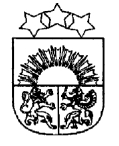 LATVIJAS  REPUBLIKA  KRĀSLAVAS  NOVADSKRĀSLAVAS  NOVADA  DOMEReģ. Nr. 90001267487Rīgas iela 51, Krāslava, Krāslavas nov., LV-5601. Tālrunis +371 65624383, fakss +371 65681772e-pasts: dome@kraslava.lvKrāslavāSĒDES  PROTOKOLS2013.gada 31.janvārī                                              				     	 Nr.1Sēde sasaukta	 Krāslavas novada Kalniešu pagasta pārvaldē 		 plkst.1300Sēdi atklāj plkst.1300Sēdi vada 	– novada domes priekšsēdētājs Gunārs UpenieksProtokolē 	– lietvede Ārija LeonovičaPiedalās 	  Deputāti: Vitālijs Aišpurs, Valentīna Bārtule, Vera Bīriņa, Ēvalds Cauņa, Jāzeps Dobkevičs, Aleksandrs Jevtušoks, Aleksandrs Kļimovs, Antons Ļaksa, Viktors Moisejs, Egils Muskars, Jānis Tukāns, Gunārs Upenieks, Andris Uzuls, Viktorija Vengreviča, Francis ZalbovičsPašvaldības administrācijas darbinieki un pieaicinātie: J.Geiba (domes izpilddirektors), I.Hmeļnicka (izpilddirektora vietniece finanšu un budžeta jautājumos), J.Mančinskis (izpilddirektora vietnieks), V.Aišpurs   (administratīvās nodaļas vadītājs), I.Dzalbe (attīstības nodaļas vadītāja), I.Skerškāns (zemes jautājumu speciālists), G.Grišāne (Skaistas un Kalniešu pagastu pārvalžu vadītāja), M.Miglāne (Izvaltas un Ūdrīšu pagastu pārvalžu vadītāja), Ē.Gabrusāne (Indras, Piedrujas un Robežnieku pagastu pārvalžu vadītāja), V.Kursīte (SIA „Krāslavas ūdens” valdes locekle), V.Maslovs (SIA „Krāslavas nami” valdes priekšsēdētājs), Nepiedalās: Valērijs Karpovs (attaisnojošu iemeslu dēļ), Artis Konošonoks (attaisnojošu iemeslu dēļ)Sēdes vadītājs G.Upenieks piedāvā veikt izmaiņas sēdes darba kārtībā un iekļaut:-    papildpunktu pie darba kārtības jautājuma Nr.16 „Par grozījumiem domes darbinieku amatu un algu sarakstā”;papildjautājumu Nr.20 „Par nolikumu apstiprināšanu”;papildjautājumu Nr.21 „Par Krāslavas novada pašvaldības iestādes „Sociālais dienests” izdota administratīvā akta apstrīdēšanu”;papildjautājumu Nr.22 „Par grozījumiem pašvaldības aģentūras „Ūdensserviss K” štatu sarakstā.Sēdes vadītājs piedāvā balsot par domes sēdes darba kārtību ar papildinājumiem.Deputātiem citu priekšlikumu un iebildumu nav.Balso par darba kārtību ar papildinājumiem.Vārdiski un atklāti balsojot:par – V.Aišpurs, V.Bārtule, V.Bīriņa, Ē.Cauņa, J.Dobkevičs, A.Jevtušoks, A.Kļimovs, A.Ļaksa, V.Moisejs, E.Muskars, J.Tukāns, G.Upenieks, A.Uzuls, V.Vengreviča, F.Zalbovičspret - navatturas – navAtklāti balsojot, par – 15, pret – nav, atturas – nav, Krāslavas novada dome nolemj:   Apstiprināt domes sēdes darba kārtību ar papildinājumiem:   	 Darba kārtība:Par Krāslavas novada teritorijas plānojuma galīgās redakcijas apstiprināšanuPar pašvaldības saistošajiem noteikumiemPar revīzijas plānu 2013.gadamPar finansējuma piešķiršanuPar  jauniešu projektu konkursa „Es to varu!” nolikuma apstiprināšanuPar SIA „Krāslavas ūdens” pamatkapitāla palielināšanuPar Krāslavas novada pašvaldības nekustamā īpašuma atsavināšanuPar dzīvojamās mājas apsaimniekošanu Par sociālā dzīvokļa statusa piešķiršanu un atjaunošanuZemes jautājumiAdresācijas jautājumiDzīvokļu jautājumiPar deklarētās dzīvesvietas ziņu anulēšanuPar bezcerīgajiem parādiemPar speciālo atļauju (licenču) komercdarbībai zvejniecībā izsniegšanuPar grozījumiem domes darbinieku amatu  un algu sarakstāPar Krāslavas novada pašvaldības budžetu 2013.gadamPar materiālās palīdzības piešķiršanuPar atvaļinājuma izmantošanuPar nolikumu apstiprināšanuPar Krāslavas novada pašvaldības iestādes „Sociālais dienests” izdota administratīvā akta apstrīdēšanuPar grozījumiem pašvaldības aģentūras „Ūdensserviss K” štatu sarakstā1.§Par Krāslavas novada teritorijas plānojumagalīgās redakcijas apstiprināšanuZiņo: G.Upenieks, I.Dzalbe (attīstības nodaļas vadītāja)Debatēs piedalās: A.Uzuls, E.MuskarsVārdiski un atklāti balsojot:par – V.Aišpurs, V.Bārtule, V.Bīriņa, Ē.Cauņa, J.Dobkevičs, A.Jevtušoks, A.Kļimovs, A.Ļaksa, V.Moisejs, E.Muskars, J.Tukāns, G.Upenieks, A.Uzuls, V.Vengreviča, F.Zalbovičspret - navatturas – navAtklāti balsojot, par – 15, pret – nav, atturas – nav, Krāslavas novada dome nolemj:      	 Pamatojoties uz Teritorijas attīstības plānošanas likuma 12. un 23.pantu, 16.10.2012. MK noteikumu Nr.711 „Noteikumi par pašvaldību teritorijas attīstības plānošanas dokumentiem” 92. un 93.punktu:1. Apstiprināt Krāslavas novada teritorijas plānojuma 2012.-2023.gadiem galīgo redakciju un iepazīstināt sabiedrību ar minētajiem dokumentiem.2. Publicēt paziņojumu pašvaldības tīmekļa vietnē www.kraslava.lv par sabiedrības iespēju iepazīties ar Krāslavas novada teritorijas plānojuma 2012.-2023. gadiem galīgo redakciju no 2013.gada 5.februāra līdz 26.februārim.3. Krāslavas novada teritorijas plānojuma 2012.-2023.gadiem galīgo redakciju sabiedrības iepazīstināšanas laikā ievietot pašvaldības tīmekļa vietnē www.kraslava.lv. Lēmuma projekta iesniedzējs:Domes priekšsēdētājs G.Upenieks Lēmuma projekta sagatavotājs:Attīstības nodaļas vadītāja I.Dzalbe2.§Par pašvaldības saistošajiem noteikumiem Ziņo: G.UpenieksDebatēs piedalās: A.UzulsVārdiski un atklāti balsojot:par – V.Aišpurs, V.Bārtule, V.Bīriņa, Ē.Cauņa, J.Dobkevičs, A.Jevtušoks, A.Kļimovs, A.Ļaksa, V.Moisejs, E.Muskars, J.Tukāns, G.Upenieks, A.Uzuls, V.Vengreviča, F.Zalbovičspret - navatturas – navAtklāti balsojot, par – 15, pret – nav, atturas – nav, Krāslavas novada dome nolemj:      	 Pamatojoties uz likuma „Par pašvaldībām” 21.panta pirmās daļas 14.punkta c) apakšpunktu, 43.panta ceturto daļu, Publisko aģentūru likuma 2.panta otro daļu un 17.panta otro un ceturto daļu, apstiprināt Krāslavas novada pašvaldības saistošos noteikumus Nr.2013/1 „Grozījumi Krāslavas novada pašvaldības saistošajos noteikumos Nr.2011/2 „Par Krāslavas novada pašvaldības aģentūras „Ūdensserviss K” sniegtajiem pakalpojumiem un to cenrādi””.(noteikumu pilns teksts pielikumā)Lēmuma projekta iesniedzējsDomes priekšsēdētājs G.UpenieksLēmuma projekta sagatavotājsAdministratīvā nodaļa3.§Par revīzijas darba plānu 2013.gadamZiņo: G.UpenieksVārdiski un atklāti balsojot:par – V.Aišpurs, V.Bārtule, V.Bīriņa, Ē.Cauņa, J.Dobkevičs, A.Jevtušoks, A.Kļimovs, A.Ļaksa, V.Moisejs, E.Muskars, J.Tukāns, G.Upenieks, A.Uzuls, V.Vengreviča, F.Zalbovičspret - navatturas – navAtklāti balsojot, par – 15, pret – nav, atturas – nav, Krāslavas novada dome nolemj:      	 Apstiprināt revīzijas darba plānu 2013.gadam:Lēmuma projekta iesniedzējsDomes priekšsēdētājs G.UpenieksLēmuma projekta  sagatavotājs:   Revidente   L.Geiba4.§Par finansējuma piešķiršanu4.1.Par finansējumu biedrībai Ģimenes atbalsta centrs „Atvērtība”Ziņo: G.Upenieks, A.Uzuls (Sociālo un veselības aizsardzības lietu komitejas priekšsēdētājs)Vārdiski un atklāti balsojot:par – V.Aišpurs, V.Bārtule, V.Bīriņa, Ē.Cauņa, J.Dobkevičs, A.Jevtušoks, A.Kļimovs, A.Ļaksa, V.Moisejs, E.Muskars, J.Tukāns, G.Upenieks, A.Uzuls, V.Vengreviča, F.Zalbovičspret - navatturas – navAtklāti balsojot, par – 15, pret – nav, atturas – nav, Krāslavas novada dome nolemj:      	 	Biedrības „Ģimenes atbalsta centrs „Atvērtība”” projekta Nr.1DP/1.4.1.2.4./11/APIA/ NVA/080 „Sociālās rehabilitācijas un motivācijas programmas izstrāde un īstenošana personām, cietušām no prettiesiskām darbībām un smagām dzīves situācijām ģimenē un ārpus tās” ilgtspējas nodrošināšanai paredzēt pašvaldības 2013.gada budžetā finansējumu Ls 2027 apmērā.Lēmuma projekta iesniedzējsFinanšu komitejaSociālo un veselības aizsardzības lietu komitejaLēmuma projekta  sagatavotājs:Biedrības „Atvērtība” vad.R.Vagale4.2.Par finansējumu Murjāņu Sporta ģimnāzijaiZiņo: G.UpenieksVārdiski un atklāti balsojot:par – V.Aišpurs, V.Bārtule, V.Bīriņa, Ē.Cauņa, J.Dobkevičs, A.Jevtušoks, A.Kļimovs, A.Ļaksa, V.Moisejs, E.Muskars, J.Tukāns, G.Upenieks, A.Uzuls, V.Vengreviča, F.Zalbovičspret - navatturas – navAtklāti balsojot, par – 15, pret – nav, atturas – nav, Krāslavas novada dome nolemj:      	 	Piešķirt finansējumu Ls 776,00 apmērā Murjāņu Sporta ģimnāzijai LR junioru izlases dalībnieces Evelīnas P[..] dalībai Eiropas junioru čempionāta treniņnometnē Spānijā 2013.gada 8.- 29.aprīlim.Lēmuma projekta iesniedzējsFinanšu komitejaSociālo un veselības aizsardzības lietu komitejaLēmuma projekta  sagatavotājs:Izglītības, kultūras un sporta jautājumu komiteja4.3.Par finansējuma piešķiršanu Jekaterinai P[..]Ziņo: G.UpenieksVārdiski un atklāti balsojot:par – V.Aišpurs, V.Bārtule, V.Bīriņa, Ē.Cauņa, J.Dobkevičs, A.Jevtušoks, A.Kļimovs, A.Ļaksa, V.Moisejs, E.Muskars, J.Tukāns, G.Upenieks, A.Uzuls, V.Vengreviča, F.Zalbovičspret - navatturas – navAtklāti balsojot, par – 15, pret – nav, atturas – nav, Krāslavas novada dome nolemj:      	 	Piešķirt finansējumu Ls 101,28 apmērā no Ūdrīšu pagasta pārvaldes budžeta līdzekļiem Rēzeknes Augstskolas studentei Jekaterinai P[..] kopmītņu maksas segšanai par 2013.gada janvāri – jūniju.Lēmuma projekta iesniedzējsFinanšu komitejaSociālo un veselības aizsardzības lietu komitejaLēmuma projekta  sagatavotājs:Izglītības, kultūras un sporta jautājumu komitejaSociālo un veselības aizsardzības lietu komiteja4.4.Par finansējumu Krāslavas Svētā Ludvika Romas katoļu draudzeiZiņo: G.UpenieksVārdiski un atklāti balsojot:par – V.Aišpurs, V.Bārtule, V.Bīriņa, Ē.Cauņa, J.Dobkevičs, A.Jevtušoks, A.Kļimovs, A.Ļaksa, V.Moisejs, E.Muskars, J.Tukāns, G.Upenieks, A.Uzuls, V.Vengreviča, F.Zalbovičspret - navatturas – navAtklāti balsojot, par – 15, pret – nav, atturas – nav, Krāslavas novada dome nolemj:      	 Paredzēt pašvaldības 2013.gada budžetā finansējumu Ls 2 750  apmērā Krāslavas Svētā Ludvika Romas katoļu draudzei baznīcas plebānijas ēkas fasādes vienkāršotās renovācijas darbiem.(Pielikumā informācija)Lēmuma projekta iesniedzējsFinanšu komitejaSociālo un veselības aizsardzības lietu komitejaLēmuma projekta  sagatavotājs:Izglītības, kultūras un sporta jautājumu komiteja 4.5.Par finansējumu Priedaines Romas katoļu draudzei Ziņo: G.UpenieksVārdiski un atklāti balsojot:par – V.Aišpurs, V.Bārtule, V.Bīriņa, Ē.Cauņa, J.Dobkevičs, A.Jevtušoks, A.Kļimovs, A.Ļaksa, V.Moisejs, E.Muskars, J.Tukāns, G.Upenieks, A.Uzuls, V.Vengreviča, F.Zalbovičspret - navatturas – navAtklāti balsojot, par – 15, pret – nav, atturas – nav, Krāslavas novada dome nolemj:      	 Paredzēt pašvaldības 2013.gada budžetā finansējumu Ls 3000 apmērā Priedaines Romas katoļu draudzei apkures sistēmas izveidošanai un uzstādīšanai.Lēmuma projekta iesniedzējsFinanšu komitejaSociālo un veselības aizsardzības lietu komitejaLēmuma projekta  sagatavotājs:Izglītības, kultūras un sporta jautājumu komiteja4.6.Par finansējumu Krāslavas Vecticībnieku draudzeiZiņo: G.UpenieksVārdiski un atklāti balsojot:par – V.Aišpurs, V.Bārtule, V.Bīriņa, Ē.Cauņa, J.Dobkevičs, A.Jevtušoks, A.Kļimovs, A.Ļaksa, V.Moisejs, E.Muskars, J.Tukāns, G.Upenieks, A.Uzuls, V.Vengreviča, F.Zalbovičspret - navatturas – navAtklāti balsojot, par – 15, pret – nav, atturas – nav, Krāslavas novada dome nolemj:      	 Paredzēt pašvaldības 2013.gada budžetā finansējumu Ls 785.38  apmērā Krāslavas Vecticībnieku draudzei apkures sistēmas pieslēguma nodrošināšanai.(Pielikumā – informācija)Lēmuma projekta iesniedzējsFinanšu komitejaLēmuma projekta  sagatavotājs:Izglītības, kultūras un sporta jautājumu komiteja4.7.Par finansējuma piešķiršanu Krāslavas novada dalībai XXV Vispārējos latviešu dziesmu un XV deju svētkos  Ziņo: G.Upenieks, J.Dobkevičs (kultūras metodiķis)Vārdiski un atklāti balsojot:par – V.Aišpurs, V.Bārtule, V.Bīriņa, Ē.Cauņa, J.Dobkevičs, A.Jevtušoks, A.Kļimovs, A.Ļaksa, V.Moisejs, E.Muskars, J.Tukāns, G.Upenieks, A.Uzuls, V.Vengreviča, F.Zalbovičspret - navatturas – navAtklāti balsojot, par – 15, pret – nav, atturas – nav, Krāslavas novada dome nolemj:      	 		Paredzēt pašvaldības 2013.gada budžetā finansējumu Ls 18 000 apmērā Krāslavas novada pašdarbības kolektīvu dalībai XXV Vispārējos Latviešu dziesmu un XV deju svētkos. (Pielikumā XXV Vispārējo latviešu dziesmu un XV deju svētku Krāslavas dalībnieku uzturēšanās prognozējamās izmaksas)Lēmuma projekta iesniedzējsFinanšu komitejaSociālo un veselības aizsardzības lietu komitejaLēmuma projekta  sagatavotājs:Izglītības, kultūras un sporta jautājumu komiteja4.8.Par finansējuma piešķiršanu 2013.gada pašvaldību vēlēšanu rīkošanai Ziņo: G.Upenieks, V.Aišpurs (administratīvās nodaļas vadītājs, novada vēlēšanu komisijas priekšsēdētājs)Vārdiski un atklāti balsojot:par – V.Aišpurs, V.Bārtule, V.Bīriņa, Ē.Cauņa, J.Dobkevičs, A.Jevtušoks, A.Kļimovs, A.Ļaksa, V.Moisejs, E.Muskars, J.Tukāns, G.Upenieks, A.Uzuls, V.Vengreviča, F.Zalbovičspret - navatturas – navAtklāti balsojot, par – 15, pret – nav, atturas – nav, Krāslavas novada dome nolemj:      	 	Pamatojoties uz Republikas pilsētu un novadu vēlēšanu komisiju un vēlēšanu iecirkņu komisiju likuma 3.panta 2.daļu, paredzēt finansējumu 2013.gada budžetā pašvaldību vēlēšanu sagatavošanai un  sarīkošanai:Krāslavas novada vēlēšanu komisija:Darba alga                    Ls 1600Līgumdarbinieki           Ls 600VSAOI                         Ls 530Kancelejas preces         Ls 70Degviela                       Ls 170Ēdināšanas izdevumi    Ls 28Komandējumi               Ls 28Telefona sakaru pak.     Ls 20Tipogrāfijas pak.           Ls 600Kopā:                            Ls  3646Pavisam kopā:  	  Ls 19750Lēmuma projekta iesniedzējsFinanšu komitejaLēmuma projektu sagatavojaKrāslavas novada vēlēšanukomisijas priekšsēdētājs V.Aišpurs5.§Par  jauniešu projektu konkursa „Es to varu!” nolikuma apstiprināšanuZiņo: G.UpenieksVārdiski un atklāti balsojot:par – V.Aišpurs, V.Bārtule, V.Bīriņa, Ē.Cauņa, J.Dobkevičs, A.Jevtušoks, A.Kļimovs, A.Ļaksa, V.Moisejs, E.Muskars, J.Tukāns, G.Upenieks, A.Uzuls, V.Vengreviča, F.Zalbovičspret - navatturas – navAtklāti balsojot, par – 15, pret – nav, atturas – nav, Krāslavas novada dome nolemj:      	 	Apstiprināt Krāslavas novada pašvaldības jauniešu projektu konkursa „Es to varu!” nolikumu.(nolikuma pilns teksts pielikumā)Lēmuma projekta iesniedzējsFinanšu komitejaLēmuma projektu sagatavojaJauniešu koordinatore J.Moisejenkova6.§Par SIA „Krāslavas ūdens” pamatkapitāla palielināšanuZiņo: G.Upenieks, J.Geiba (domes izpilddirektors), V.Kursīte (SIA „Krāslavas ūdens” valdes locekle)Vārdiski un atklāti balsojot:par – V.Aišpurs, V.Bārtule, V.Bīriņa, Ē.Cauņa, J.Dobkevičs, A.Jevtušoks, A.Kļimovs, A.Ļaksa, V.Moisejs, E.Muskars, J.Tukāns, G.Upenieks, A.Uzuls, V.Vengreviča, F.Zalbovičspret - navatturas – navAtklāti balsojot, par – 15, pret – nav, atturas – nav, Krāslavas novada dome nolemj:      	 Pamatojoties uz likuma „Par valsts un pašvaldību kapitāla daļām un kapitālsabiedrībām” 42.pantu, 43.panta pirmā daļas 1.punktu, Komerclikuma 196.panta pirmo daļu:Palielināt sabiedrības ar ierobežotu atbildību „Krāslavas ūdens” pamatkapitālu par Ls 46 998.00 (četrdesmit seši tūkstoši deviņi simti deviņdesmit astoņiem latiem), izdarot ieguldījumu sabiedrības pamatkapitālā pretī saņemot attiecīgi jaunu daļu skaitu.Uzdot SIA „Krāslavas ūdens” kapitāla daļu turētāja pārstāvim izstrādāt un apstiprināt SIA „Krāslavas ūdens” pamatkapitāla palielināšanas noteikumus un Statūtu grozījumus.Lēmuma projekta iesniedzējsFinanšu komitejaLēmuma projekta sagatavotājsSIA „Krāslavas ūdens”7.§Par Krāslavas novada pašvaldības nekustamā īpašuma atsavināšanuZiņo: G.Upenieks, V.Aišpurs (administratīvās nodaļas vadītājs), I.Skerškāns (zemes lietu speciālists)Balso par lēmuma projektu kopumā.Vārdiski un atklāti balsojot:par – V.Aišpurs, V.Bārtule, V.Bīriņa, Ē.Cauņa, J.Dobkevičs, A.Jevtušoks, A.Kļimovs, A.Ļaksa, V.Moisejs, E.Muskars, J.Tukāns, G.Upenieks, A.Uzuls, V.Vengreviča, F.Zalbovičspret - navatturas – navAtklāti balsojot, par – 15, pret – nav, atturas – nav, Krāslavas novada dome nolemj:      	 7.1.     Pamatojoties uz Publiskas personas mantas atsavināšanas likuma 3.panta pirmo daļu, 5.panta pirmo un piekto daļām:1.  Atļaut atsavināt nekustamo īpašumu „Veselības avots‘‘‘- zemes gabalu 0,6998 ha platībā (kadastra apzīmējums 6084 003 3017) un uz tā esošo nedzīvojamo ēku (kadastra apzīmējums 6084 003 3017 001) un 2 palīgēkas (kadastra apzīmējumi 6084 003 3017 002, 6084 003 3017 003), kas atrodas Piedrujā, Piedrujas pag., Krāslavas novadā.2. Atļaut atsavināt nekustamo īpašumu – zemes gabalu 0,6193 ha platībā (kadastra apzīmējums 6064 004 3018) un uz tā esošo ēku (kadastra apzīmējums 6064 004 3018 001) un 3 palīgēkas (kadastra apzīmējumi 6064 004 3018 002, 6064 004 3018 003, 6064 004 3018 004), kas atrodas Dārzu ielā 1, Izvaltā, Izvaltas pag., Krāslavas novadā.3.  Noteikt nekustamo īpašumu atsavināšanas veidu – pārdošana izsolē.4. Uzdot Krāslavas novada domes Izsoļu komisijai organizēt nekustamā īpašuma atsavināšanu atbilstoši Publiskas personas mantas atsavināšanas likumā noteiktajai kārtībai.Lēmuma projekta iesniedzējsFinanšu komitejaLēmuma projektu sagatavoja:Administratīvās nodaļas vadītājs V.Aišpurs7.2.Pamatojoties uz likumu „Par valsts un pašvaldību zemes īpašuma tiesībām un to nostiprināšanu zemesgrāmatās”, likuma „Par pašvaldībām” 21.panta pirmās daļas 17.punktu, Publiskas personas mantas atsavināšanas likuma 4.panta pirmo daļu un ceturtās daļas 8.punktu, 5.panta pirmo daļu:Ierakstīt zemesgrāmatā uz Krāslavas novada pašvaldības vārda nekustamo īpašumu „Santa”, kadastra numurs 6088-007-0211, kas atrodas Krāslavas novada Skaistas pagastā. Nodot atsavināšanai Krāslavas novada pašvaldībai piederošo nekustamo īpašumu „Santa”, kadastra numurs 6088-007-0211.Noteikt nekustamā īpašuma atsavināšanas veidu – pārdošana par brīvu cenu.Uzdot Krāslavas novada domes Privatizācijas komisijai organizēt Krāslavas novada pašvaldībai piederošā nekustamā īpašuma „Santa”, kadastra numurs 6088-007-0211, atsavināšanas procedūru saskaņā ar Publiskas personas mantas atsavināšanas likumu.7.3.Pamatojoties uz likumu „Par valsts un pašvaldību zemes īpašuma tiesībām un to nostiprināšanu zemesgrāmatās”, likuma „Par pašvaldībām” 21.panta pirmās daļas 17.punktu, Publiskas personas mantas atsavināšanas likuma 4.panta pirmo daļu un ceturtās daļas 8.punktu, 5.panta pirmo daļu:1. Ierakstīt zemesgrāmatā uz Krāslavas novada pašvaldības vārda nekustamo īpašumu – zemes vienību ar kadastra apzīmējumu 6068-004-0212, kas atrodas Krāslavas novada Kalniešu pagastā. 2. Nodot atsavināšanai Krāslavas novada pašvaldībai piederošo nekustamo īpašumu – zemes vienību ar kadastra apzīmējumu 6068-004-0212.3. Noteikt nekustamā īpašuma atsavināšanas veidu – pārdošana par brīvu cenu.4. Uzdot Krāslavas novada domes Privatizācijas komisijai organizēt Krāslavas novada pašvaldībai piederošā nekustamā īpašuma – zemes vienības ar kadastra numurs apzīmējumu 6068-004-0212 atsavināšanas procedūru saskaņā ar Publiskas personas mantas atsavināšanas likumu.7.4.Pamatojoties uz likumu „Par valsts un pašvaldību zemes īpašuma tiesībām un to nostiprināšanu zemesgrāmatās”, likuma „Par pašvaldībām” 21.panta pirmās daļas 17.punktu, Publiskas personas mantas atsavināšanas likuma 4.panta pirmo daļu un ceturtās daļas 8.punktu, 5.panta pirmo daļu:1. Ierakstīt zemesgrāmatā uz Krāslavas novada pašvaldības vārda nekustamo īpašumu „Vijoles”, kadastra numurs 6068-004-0565, kas atrodas Krāslavas novada Kalniešu pagastā. 2. Nodot atsavināšanai Krāslavas novada pašvaldībai piederošo nekustamo īpašumu „Vijoles”, kadastra numurs 6068-004-0565.3. Noteikt nekustamā īpašuma atsavināšanas veidu – pārdošana par brīvu cenu.4. Uzdot Krāslavas novada domes Privatizācijas komisijai organizēt Krāslavas novada pašvaldībai piederošā nekustamā īpašuma „Vijoles”, kadastra numurs 6068-004-0565, atsavināšanas procedūru saskaņā ar Publiskas personas mantas atsavināšanas likumu.7.5.Pamatojoties uz likumu „Par valsts un pašvaldību zemes īpašuma tiesībām un to nostiprināšanu zemesgrāmatās”, likuma „Par pašvaldībām” 21.panta pirmās daļas 17.punktu, Publiskas personas mantas atsavināšanas likuma 4.panta pirmo daļu un ceturtās daļas 8.punktu, 5.panta pirmo daļu:1. Ierakstīt zemesgrāmatā uz Krāslavas novada pašvaldības vārda nekustamo īpašumu – zemes vienību ar kadastra apzīmējumu 6068-005-0072, kas atrodas Krāslavas novada Kalniešu pagastā. 2. Nodot atsavināšanai Krāslavas novada pašvaldībai piederošo nekustamo īpašumu – zemes vienību ar kadastra apzīmējumu 6068-005-0072.3. Noteikt nekustamā īpašuma atsavināšanas veidu – pārdošana par brīvu cenu.4. Uzdot Krāslavas novada domes Privatizācijas komisijai organizēt Krāslavas novada pašvaldībai piederošā nekustamā īpašuma – zemes vienības ar kadastra numurs apzīmējumu 6068-005-0072 atsavināšanas procedūru saskaņā ar Publiskas personas mantas atsavināšanas likumu.7.6.Pamatojoties uz likumu „Par valsts un pašvaldību zemes īpašuma tiesībām un to nostiprināšanu zemesgrāmatās”, likuma „Par pašvaldībām” 21.panta pirmās daļas 17.punktu, Publiskas personas mantas atsavināšanas likuma 4.panta pirmo daļu un ceturtās daļas 8.punktu, 5.panta pirmo daļu:Ierakstīt zemesgrāmatā uz Krāslavas novada pašvaldības vārda nekustamo īpašumu - zemesgabalu (kadastra numurs 6068-002-0082), kas atrodas Krāslavas novada Kalniešu pagastā. Nodot atsavināšanai Krāslavas novada pašvaldībai piederošo nekustamo īpašumu - zemesgabalu (kadastra numurs 6068-002-0082).Noteikt nekustamā īpašuma atsavināšanas veidu – pārdošana par brīvu cenu.Uzdot Krāslavas novada domes Privatizācijas komisijai organizēt Krāslavas novada pašvaldībai piederošā nekustamā īpašuma - zemesgabala (kadastra numurs 6068-002-0082) atsavināšanas procedūru saskaņā ar Publiskas personas mantas atsavināšanas likumu.7.7.Pamatojoties uz likumu „Par valsts un pašvaldību zemes īpašuma tiesībām un to nostiprināšanu zemesgrāmatās”, likuma „Par pašvaldībām” 21.panta pirmās daļas 17.punktu, Publiskas personas mantas atsavināšanas likuma 4.panta pirmo daļu un ceturtās daļas 8.punktu, 5.panta pirmo daļu:Ierakstīt zemesgrāmatā uz Krāslavas novada pašvaldības vārda nekustamo īpašumu – 1/2 zemesgabala domājamo daļu (kadastra numurs 6001-002-1118), kas atrodas Strēlnieku 22, Krāslavā, Krāslavas novadā. Nodot atsavināšanai Krāslavas novada pašvaldībai piederošo nekustamo īpašumu - 1/2 zemesgabala domājamo daļu (kadastra numurs 6001-002-1118).Noteikt nekustamā īpašuma atsavināšanas veidu – pārdošana par brīvu cenu.Uzdot Krāslavas novada domes Privatizācijas komisijai organizēt Krāslavas novada pašvaldībai piederošā nekustamā īpašuma - 1/2 zemesgabala domājamo daļu (kadastra numurs 6001-002-1118) atsavināšanas procedūru saskaņā ar Publiskas personas mantas atsavināšanas likumu.7.8.Pamatojoties uz likumu „Par valsts un pašvaldību zemes īpašuma tiesībām un to nostiprināšanu zemesgrāmatās”, likuma „Par pašvaldībām” 21.panta pirmās daļas 17.punktu, Publiskas personas mantas atsavināšanas likuma 4.panta pirmo daļu un ceturtās daļas 8.punktu, 5.panta pirmo daļu:Ierakstīt zemesgrāmatā uz Krāslavas novada pašvaldības vārda nekustamo īpašumu - zemesgabalu (kadastra numurs 6086-006-0488), kas atrodas Krāslavas novada Robežnieku pagastā. Nodot atsavināšanai Krāslavas novada pašvaldībai piederošo nekustamo īpašumu - zemesgabalu (kadastra numurs 6086-006-0488).Noteikt nekustamā īpašuma atsavināšanas veidu – pārdošana par brīvu cenu.Uzdot Krāslavas novada domes Privatizācijas komisijai organizēt Krāslavas novada pašvaldībai piederošā nekustamā īpašuma – zemesgabalu (kadastra numurs 6086-006-0488) atsavināšanas procedūru saskaņā ar Publiskas personas mantas atsavināšanas likumu.Lēmuma projekta iesniedzējsDomes priekšsēdētājs G.UpenieksLēmuma projekta sagatavotājsZemes lietu speciālists I.SkerškānsJuriskonsults E.Ciganovičs8.§Par dzīvojamās mājas apsaimniekošanu Ziņo: G.Upenieks, V.Maslovs (SIA „Krāslavas nami” valdes priekšsēdētājs)Debatēs piedalās: Ē.Cauņa, V.Vengreviča, V.MoisejsVārdiski un atklāti balsojot:par – V.Aišpurs, V.Bārtule, V.Bīriņa, Ē.Cauņa, J.Dobkevičs, A.Jevtušoks, A.Kļimovs, A.Ļaksa, V.Moisejs, E.Muskars, J.Tukāns, G.Upenieks, A.Uzuls, V.Vengreviča, F.Zalbovičspret - navatturas – navAtklāti balsojot, par – 15, pret – nav, atturas – nav, Krāslavas novada dome nolemj:      	 	Pamatojoties uz likumu „Par pašvaldībām”, kā arī Dzīvojamo māju  pārvaldīšanas likumu:Atļaut dzīvojamās mājas Augusta ielā 30, Krāslavā, lietotājam N.L[..] pārņemt no SIA „Krāslavas nami” minētās dzīvojamās mājas apsaimniekošanu, un noslēgt attiecīgu dzīvojamās mājas apsaimniekošanas līgumu starp Krāslavas novada pašvaldību un  N.L[..].Pilnvarot SIA „Krāslavas nami” nodot N.L[..] apsaimniekošanā dzīvojamo māju Augusta ielā 30, Krāslavā.Lēmuma projekta iesniedzējs:Domes priekšsēdētājs G.Upenieks Lēmuma projektu sagatavojaAdministratīvā nodaļa9.§Par sociālā dzīvokļa statusa piešķiršanu un atjaunošanuZiņo: G.Upenieks, A.Uzuls (Sociālo un veselības aizsardzības lietu komitejas priekšsēdētājs)Balso par lēmuma projektu kopumā.Vārdiski un atklāti balsojot:par – V.Aišpurs, V.Bārtule, V.Bīriņa, Ē.Cauņa, J.Dobkevičs, A.Jevtušoks, A.Kļimovs, A.Ļaksa, V.Moisejs, E.Muskars, J.Tukāns, G.Upenieks, A.Uzuls, V.Vengreviča, F.Zalbovičspret - navatturas – navAtklāti balsojot, par – 15, pret – nav, atturas – nav, Krāslavas novada dome nolemj:      	 Saskaņā ar likuma „Par sociālajiem dzīvokļiem un sociālajām mājām” 11. panta 2. daļu un Ministru kabineta 1998. gada 30. jūnija noteikumu Nr.233 „Noteikumi par dokumentiem, kas apliecina personas (ģimenes) tiesības īrēt sociālo dzīvokli, un dzīvokļa kopējās platības normām” 2. un 3.punktu: 9.1.1. Ar 2013.gada 1.februāri piešķirt dzīvoklim Nr.12, Jaunā ielā 3,   Krāslavā, sociālā dzīvokļa statusu uz 6 mēnešiem.Segt no sociālā budžeta līdzekļiem (kods 10.700), sadaļa 640 „Pārējie pabalsti” maksu par apkuri 100% apmērā dzīvoklim Nr.12,Jaunā ielā 3, Krāslavā.SIA “Krāslavas nami”  noslēgt sociālā dzīvokļa  īres līgumu  dzīvoklim Nr.12, Jaunā ielā 3, Krāslavā, ar dzīvokļa īrnieci Nataļju M[..]9.2.Ar 2013. gada 1. februāri atjaunot dzīvoklim Nr.61, Baznīcas ielā 17, Krāslavā, sociālā dzīvokļa statusu uz 6 mēnešiem.Segt no sociālā budžeta līdzekļiem (kods 10.700), sadaļa 640 „Pārējie pabalsti” maksu par apkuri un īri  100% apmērā dzīvoklim Nr.61, Baznīcas ielā 17,  Krāslavā.SIA “Krāslavas nami”  noslēgt sociālā dzīvokļa  īres līgumu  dzīvoklim Nr.61, Baznīcas ielā 17, Krāslavā, ar dzīvokļa īrnieci Alīnu T[..].Lēmuma projekta iesniedzējs un sagatavotājs:Sociālo un veselības aizsardzības lietu komiteja10.§Zemes jautājumiZiņo: G.Upenieks, I.Skerškāns (zemes lietu speciālists)Pamatojoties uz 10.05.2002. likuma „Par interešu konflikta novēršanu valsts amatpersonu darbībā” 11.pantu, deputāts A.Jevtušoks nebalso par lēmuma projekta 61.punktu.Sēdes vadītājs piedāvā balsot par lēmuma projektu kopumā, izņemot 61.punktu, par kuru balsojumu veikt atsevišķi.Deputātiem citu priekšlikumu un iebildumu nav.Balso par lēmuma projektu kopumā, izņemot 61.punktu.Vārdiski un atklāti balsojot:par – V.Aišpurs, V.Bārtule, V.Bīriņa, Ē.Cauņa, J.Dobkevičs, A.Jevtušoks, A.Kļimovs, A.Ļaksa, V.Moisejs, E.Muskars, J.Tukāns, G.Upenieks, A.Uzuls, V.Vengreviča, F.Zalbovičspret - navatturas – navAtklāti balsojot, par – 15, pret – nav, atturas – nav, Krāslavas novada dome nolemj:      	 1. Pamatojoties uz zemes nomnieka Viktora K[..] 07.01.2012.iesniegumu, saskaņā ar 2006.gada 20.jūnija Ministru kabineta noteikumiem Nr.496 „Nekustamā īpašuma lietošanas mērķu klasifikācija un nekustamā īpašuma lietošanas mērķu noteikšanas un maiņas kārtība”, mainīt zemes vienībai 2,14 ha platībā ar kadastra apzīmējumu 6086-006-0488 lietošanas mērķi no „zeme, uz kuras galvenā saimnieciskā darbība ir lauksaimniecība” (kods 0101) uz „zeme, uz kuras galvenā saimnieciskā darbība ir mežsaimniecība” (kods 0201).2. Pamatojoties uz zemes nomnieka Anatolija B[..] 11.12.2012.iesniegumu, saskaņā ar 2006.gada 20.jūnija Ministru kabineta noteikumiem Nr.496 „Nekustamā īpašuma lietošanas mērķu klasifikācija un nekustamā īpašuma lietošanas mērķu noteikšanas un maiņas kārtība”, mainīt zemes vienībām 3,9 ha platībā ar kadastra apzīmējumu 6086-006-0475 un 2,8 ha platībā ar kadastra apzīmējumu 6086-006-0324 lietošanas mērķi no „zeme, uz kuras galvenā saimnieciskā darbība ir lauksaimniecība” (kods 0101) uz „zeme, uz kuras galvenā saimnieciskā darbība ir mežsaimniecība” (kods 0201).3. Pamatojoties uz zemes nomnieka Mariselas J[..] 11.12.2012.iesniegumu, saskaņā ar 2006.gada 20.jūnija Ministru kabineta noteikumiem Nr.496 „Nekustamā īpašuma lietošanas mērķu klasifikācija un nekustamā īpašuma lietošanas mērķu noteikšanas un maiņas kārtība”, mainīt zemes vienībām 13,5 ha platībā ar kadastra apzīmējumu 6086-002-0053, 0,5 ha platībā ar kadastra apzīmējumu 6086-004-0811 un 0,8 ha platībā ar kadastra apzīmējumu 6086-004-0827 lietošanas mērķi no „zeme, uz kuras galvenā saimnieciskā darbība ir lauksaimniecība” (kods 0101) uz „zeme, uz kuras galvenā saimnieciskā darbība ir mežsaimniecība” (kods 0201).4. Pamatojoties uz Oļesjas K[..] 13.12.2012.iesniegumam, iznomāt Oļesjai K[..], personas kods [..], dzīvo [..], Krāslavas novada pašvaldībai piekritīgā zemesgabala ar kadastra Nr.6001-002-1322 daļu 150 m2 (0,0150 ha) platībā Krāslavā, Rēzeknes ielā uz 5 gadiem, nosakot nomas maksu 1,5% apmērā no zemes kadastrālās vērtības gadā, saskaņā ar MK noteikumu Nr.735 „Noteikumi par publiskas personas zemes nomu” 18.3.punktu. Zemes lietošanas mērķis – pagaidu atļautā zemes izmantošana sakņu dārziem (kods 0502).5. Pamatojoties uz Snežanas T[..] 03.12.2012.iesniegumu, iznomāt Snežanai T[..], personas kods [..], dzīvo [..], Krāslavas novada pašvaldībai piekritīgo zemesgabalu 0,2 ha platībā ar kadastra Nr.6070-005-0421 Krāslavas novada Kaplavas pagastā uz 5 gadiem, nosakot nomas maksu 1,5% apmērā no zemes kadastrālās vērtības gadā, piemērojot koeficientu 1,5 sakarā ar to, ka uz zemesgabala atrodas būves, kuras ir ierakstāmas, bet nav ierakstītas zemesgrāmatā, saskaņā ar MK noteikumu Nr.735 „Noteikumi par publiskas personas zemes nomu” 7.2.punktu, 9.1.punktu. Zemes lietošanas mērķis – individuālo dzīvojamo māju apbūve (kods 0601). Uz zemesgabala ar kadastra Nr.6070-005-0421 atrodas Snežanas T[..] valdījumā esošās ēkas un būves, saskaņā ar Kaplavas pagasta pārvaldes 27.12.2012.izziņu Nr.6-8/39.6. Pamatojoties uz Jeļenas D[..] 14.12.2012.iesniegumam, iznomāt Jeļenai D[..], personas kods [..], dzīvo [..], rezerves zemes fondā ieskaitītos zemesgabalus 1,7 ha platībā ar kadastra Nr.6086-005-0160 un 2,0 ha platībā ar kadastra Nr.6086-005-0342 Krāslavas novada Robežnieku pagastā uz 5 gadiem, nosakot nomas maksu 0,5% apmērā no zemes kadastrālās vērtības gadā, saskaņā ar MK noteikumu Nr.735 „Noteikumi par publiskas personas zemes nomu” 18.1.punktu. Zemes lietošanas mērķis – zeme, uz kuras galvenā saimnieciskā darbība ir lauksaimniecība (kods 0101). Noteikt, ka pašvaldība var vienpusējā kārtā izbeigt zemes nomas tiesībās uz zemesgabaliem ar kadastra Nr.6086-005-0160, 6086-005-0342 gadījumā, ja minētās zemes vienības ir nepieciešamas Zemes pārvaldības likumā norādīto mērķu realizācijai.7. Pamatojoties uz Josifa K[..] 13.12.2012.iesniegumam, iznomāt Josifam K[..], personas kods [..], dzīvo [..]Krāslavas novada pašvaldībai piekritīgā zemesgabala ar kadastra Nr.6086-003-0347 daļu 3,2 ha platībā Krāslavas novada Robežnieku pagastā uz 5 gadiem, nosakot nomas maksu 0,5% apmērā no zemes kadastrālās vērtības gadā, saskaņā ar MK noteikumu Nr.735 „Noteikumi par publiskas personas zemes nomu” 18.1.punktu. Zemes lietošanas mērķis – zeme, uz kuras galvenā saimnieciskā darbība ir lauksaimniecība (kods 0101).8. Pamatojoties uz Marijas P[..] 10.12.2012.iesniegumu, iznomāt Marijai P[..], personas kods [..], dzīvo [..], Krāslavas novada pašvaldībai piekritīgā zemesgabala 0,3 ha platībā ar kadastra Nr.6070-005-0423 ½ domājamo daļu Krāslavas novada Kaplavas pagastā uz 5 gadiem, nosakot nomas maksu 1,5% apmērā no zemes kadastrālās vērtības gadā, piemērojot koeficientu 1,5 sakarā ar to, ka uz zemesgabala atrodas būves, kuras ir ierakstāmas, bet nav ierakstītas zemesgrāmatā, saskaņā ar MK noteikumu Nr.735 „Noteikumi par publiskas personas zemes nomu” 7.2.punktu, 9.1.punktu. Zemes lietošanas mērķis – zeme, uz kuras galvenā saimnieciskā darbība ir lauksaimniecība (kods 0101). Uz zemesgabala ar kadastra Nr.6070-005-0423 atrodas ēkas un būves, kuru ½ domājamā daļa ir Marijas P[..] valdījumā, saskaņā ar Kaplavas pagasta pārvaldes 11.12.2012.izziņu Nr.6-8/38.9. Pamatojoties uz Z/S „Mežvidi” īpašnieka Laimonda V[..] 30.11.2012.iesniegumu, iznomāt Z/S „Mežvidi”, reģistrācijas Nr.41501019256, rezerves zemes fondā ieskaitītas zemes vienības 2,8 ha platībā ar kadastra apzīmējumu 6074-004-0315, 4,9 ha platībā ar kadastra apzīmējumu 6074-004-0446, 3,1 ha platībā ar kadastra apzīmējumu 6074-001-0110, kā arī zemes reformas pabeigšanai paredzētas zemes vienības 6,6 ha platība ar kadastra apzīmējumu 6074-001-0127, 1,6 ha platība ar kadastra apzīmējumu 6074-004-0349, 0,6 ha platība ar kadastra apzīmējumu 6074-001-0138, 12,2 ha platība ar kadastra apzīmējumu 6074-004-0449 Krāslavas novada Kombuļu pagastā uz 10 gadiem, nosakot nomas maksu 0,5% apmērā no zemes kadastrālās vērtības gadā, saskaņā ar MK noteikumu Nr.735 „Noteikumi par publiskas personas zemes nomu” 18.1.punktu. Zemes lietošanas mērķis – zeme, uz kuras galvenā saimnieciskā darbība ir lauksaimniecība (kods 0101). Noteikt, ka pašvaldība var vienpusējā kārtā izbeigt zemes nomas tiesībās uz zemes vienībām ar kadastra apzīmējumiem 6074-004-0315, 6074-004-0446, 6074-001-0110 gadījumā, ja minētās zemes vienības ir nepieciešamas Zemes pārvaldības likumā norādīto mērķu realizācijai. Noteikt, ka nomas tiesības uz zemes vienībām ar kadastra apzīmējumu 6074-001-0127, 6074-004-0349, 6074-001-0138, 6074-004-0449 var tikt izbeigtas pirms termiņa ja mainās zemes īpašnieks vai valdītājs.10. Pamatojoties uz Jāņa D[..] 05.12.2012.iesniegumam, iznomāt Jānim D[..], personas kods [..], dzīvo [..]”, rezerves zemes fondā ieskaitītos zemesgabalus 2,8 ha platībā ar kadastra Nr.6074-001-0064 un 4,7 ha platībā ar kadastra Nr.6074-001-0118 Krāslavas novada Kombuļu pagastā uz 5 gadiem, nosakot nomas maksu 0,5% apmērā no zemes kadastrālās vērtības gadā, saskaņā ar MK noteikumu Nr.735 „Noteikumi par publiskas personas zemes nomu” 18.1.punktu. Zemes lietošanas mērķis – zeme, uz kuras galvenā saimnieciskā darbība ir lauksaimniecība (kods 0101). Noteikt, ka pašvaldība var vienpusējā kārtā izbeigt zemes nomas tiesībās uz zemesgabaliem ar kadastra Nr.6074-001-0064, 6074-001-0118 gadījumā, ja minētās zemes vienības ir nepieciešamas Zemes pārvaldības likumā norādīto mērķu realizācijai.11. Sakarā ar zemes gabala iznomāšanu, precizēt Krāslavas novada Kombuļu pagasta zemes vienības ar kadastra Nr.6074-004-0396 platību, kas saskaņā ar kadastra karti sastāda 0,8 ha. 12. Pamatojoties uz Alfrēda D[..] 05.12.2012.iesniegumam, iznomāt Alfrēdam D[..], personas kods [..], dzīvo [..], Krāslavas novada pašvaldībai piekritīgo zemesgabalu 0,8 ha platībā ar kadastra Nr.6074-004-0396 Krāslavas novada Kombuļu pagastā uz 5 gadiem, nosakot nomas maksu 0,5% apmērā no zemes kadastrālās vērtības gadā, saskaņā ar MK noteikumu Nr.735 „Noteikumi par publiskas personas zemes nomu” 18.1.punktu. Zemes lietošanas mērķis – zeme, uz kuras galvenā saimnieciskā darbība ir lauksaimniecība (kods 0101). 13. Pamatojoties uz Ināras V[..] 05.12.2012.iesniegumam, iznomāt Inārai V[..], personas kods [..], dzīvo [..]”, Krāslavas novada pašvaldībai piekritīgo zemesgabalu 0,9 ha platībā ar kadastra Nr.6074-004-0423 Krāslavas novada Kombuļu pagastā uz 5 gadiem, nosakot nomas maksu 0,5% apmērā no zemes kadastrālās vērtības gadā, saskaņā ar MK noteikumu Nr.735 „Noteikumi par publiskas personas zemes nomu” 18.1.punktu. Zemes lietošanas mērķis – zeme, uz kuras galvenā saimnieciskā darbība ir lauksaimniecība (kods 0101). 14. Pamatojoties uz Līgas B[..] 05.12.2012.iesniegumam, iznomāt Līgai B[..], personas kods [..], dzīvo [..]”, zemes reformas pabeigšanai paredzēto zemesgabalu 1,6 ha platībā ar kadastra Nr.6074-004-0445 Krāslavas novada Kombuļu pagastā uz 5 gadiem, nosakot nomas maksu 0,5% apmērā no zemes kadastrālās vērtības gadā, saskaņā ar MK noteikumu Nr.735 „Noteikumi par publiskas personas zemes nomu” 18.1.punktu. Zemes lietošanas mērķis – zeme, uz kuras galvenā saimnieciskā darbība ir lauksaimniecība (kods 0101). Noteikt, ka nomas tiesības uz zemes gabalu ar kadastra Nr.6074-004-0445 var tikt izbeigtas pirms termiņa ja mainās zemes īpašnieks vai valdītājs.15. Pamatojoties uz Edgara S[..] 05.12.2012.iesniegumam, iznomāt Edgaram S[..], personas kods [..], dzīvo [..]rezerves zemes fondā ieskaitīto zemesgabalu 6,9 ha platībā ar kadastra Nr.6074-002-0191 Krāslavas novada Kombuļu pagastā uz 5 gadiem, nosakot nomas maksu 0,5% apmērā no zemes kadastrālās vērtības gadā, saskaņā ar MK noteikumu Nr.735 „Noteikumi par publiskas personas zemes nomu” 18.1.punktu. Zemes lietošanas mērķis – zeme, uz kuras galvenā saimnieciskā darbība ir lauksaimniecība (kods 0101). Noteikt, ka pašvaldība var vienpusējā kārtā izbeigt zemes nomas tiesībās uz zemesgabalu ar kadastra Nr.6074-002-0191 gadījumā, ja minētā zemes vienība ir nepieciešama Zemes pārvaldības likumā norādīto mērķu realizācijai. 16. Pamatojoties uz Aigara K[..] 07.12.2012.iesniegumam, iznomāt Aigaram K[..], personas kods [..], dzīvo [..], Krāslavas novada pašvaldībai piekritīgos zemesgabalus 0,94 ha platībā ar kadastra Nr.6074-004-0521 un 0,9 ha platībā ar kadastra Nr.6074-004-0522 Krāslavas novada Kombuļu pagastā uz 5 gadiem, nosakot nomas maksu 0,5% apmērā no zemes kadastrālās vērtības gadā, saskaņā ar MK noteikumu Nr.735 „Noteikumi par publiskas personas zemes nomu” 18.1.punktu. Zemes lietošanas mērķis – zeme, uz kuras galvenā saimnieciskā darbība ir lauksaimniecība (kods 0101).17. Sakarā ar to, ka bijušais zemes lietotājs nav noslēdzis nomas līgumu par lietošanā bijušo zemes vienību ar kadastra apzīmējumu 6074-001-0060, saskaņā ar likuma „Valsts un pašvaldību īpašuma privatizācijas sertifikātu izmantošanas pabeigšanas likums” 25.panta 2.’daļu noteikt, ka zemes vienība ar kadastra apzīmējumu 6074-001-0060 Krāslavas novada Kombuļu pagastā ir ieskaitāma rezerves zemes fondā. Precizēt zemes vienības ar kadastra apzīmējumu 6074-001-0060 platību, kas saskaņā ar kadastra karti sastāda 7,6 ha.18. Pamatojoties uz Viktora F[..] 13.12.2012.iesniegumam, iznomāt Viktoram F[..], personas kods [..], dzīvo [..], rezerves zemes fondā ieskaitīto zemesgabalu 7,6 ha platībā ar kadastra Nr.6074-001-0060 Krāslavas novada Kombuļu pagastā uz 5 gadiem, nosakot nomas maksu 0,5% apmērā no zemes kadastrālās vērtības gadā, saskaņā ar MK noteikumu Nr.735 „Noteikumi par publiskas personas zemes nomu” 18.1.punktu. Zemes lietošanas mērķis – zeme, uz kuras galvenā saimnieciskā darbība ir lauksaimniecība (kods 0101). Noteikt, ka pašvaldība var vienpusējā kārtā izbeigt zemes nomas tiesībās uz zemesgabalu ar kadastra Nr.6074-002-0191 gadījumā, ja minētā zemes vienība ir nepieciešama Zemes pārvaldības likumā norādīto mērķu realizācijai.19. Pamatojoties uz Donata Ļ[..] 14.12.2012.iesniegumam, iznomāt Donatam Ļ[..], personas kods [..], dzīvo [..], Krāslavas novada pašvaldībai piekritīgā zemesgabala ar kadastra Nr.6074-004-0132 daļu 5,4 ha platībā Krāslavas novada Kombuļu pagastā uz 5 gadiem, nosakot nomas maksu 0,5% apmērā no zemes kadastrālās vērtības gadā, saskaņā ar MK noteikumu Nr.735 „Noteikumi par publiskas personas zemes nomu” 18.1.punktu. Zemes lietošanas mērķis – zeme, uz kuras galvenā saimnieciskā darbība ir lauksaimniecība (kods 0101).20. Pamatojoties uz Alīnas K[..] 20.12.2012.iesniegumu, lauzt 06.06.2011.lauku apvidus zemes nomas līgumu Nr.83. Izbeigt Alīnai K[..], personas kods [..], nomas tiesības uz zemes vienību ar kadastra apzīmējumu 6078-001-0676 Krāslavas novada Krāslavas pagastā.21. Pamatojoties uz Andreja M[..] 20.12.2012.iesniegumu, iznomāt Andrejam M[..], personas kods [..], dzīvo [..], Krāslavas novada pašvaldībai piekritīgo zemesgabalu 0,06 ha platībā ar kadastra Nr.6078-001-0676 Krāslavas novada Krāslavas pagastā uz 5 gadiem, nosakot nomas maksu 1,5% apmērā no zemes kadastrālās vērtības gadā, saskaņā ar MK noteikumu Nr.735 „Noteikumi par publiskas personas zemes nomu” 18.3.punktu. Zemes lietošanas mērķis – individuālo dzīvojamo māju apbūve (kods 0601).22. Pamatojoties uz Sjuzannas Š[..] pilnvarotās personas Jeļenas L[..] 16.01.2013.iesniegumu, sakarā ar notikušo zemes kadastrālo uzmērīšanu, precizēt zemesgabala Krāslavā, Meža ielā 3 (kadastra Nr.6001-002-0800) platību, kas sastāda 1156 m2 (0,1156 ha).23. Pamatojoties uz Krāslavas novada Ūdrīšu pagasta daudzdzīvokļu mājas „Irbenāji” iedzīvotāju 20.12.2012.iesniegumu, saskaņā ar 2006.gada 20.jūnija Ministru kabineta noteikumiem Nr.496 „Nekustamā īpašuma lietošanas mērķu klasifikācija un nekustamā īpašuma lietošanas mērķu noteikšanas un maiņas kārtība”, apstiprināt zemes vienībai ar kadastra apzīmējumu 6096-006-0035, uz kuras atrodas daudzdzīvokļu māja, sekojošus lietošanas mērķus :zemes vienības daļai 0,48 ha platībā – vienstāva un divstāvu daudzdzīvokļu māju apbūve (kods 0701);zemes vienības daļai 3,40 ha platībā – zeme, uz kuras galvenā saimnieciskā darbība ir lauksaimniecība (kods 0101).24. Pamatojoties uz Rišarda Alfona M[..] 15.11.2012.iesniegumam, iznomāt Rišardam Alfonam M[..], personas kods [..], dzīvo [..], Krāslavas novada pašvaldībai piekritīgā zemesgabala ar kadastra Nr.6096-002-0057 daļu 4,0 ha platībā Krāslavas novada Ūdrīšu pagastā uz 5 gadiem, nosakot nomas maksu 0,5% apmērā no zemes kadastrālās vērtības gadā, saskaņā ar MK noteikumu Nr.735 „Noteikumi par publiskas personas zemes nomu” 18.1.punktu. Zemes lietošanas mērķis – zeme, uz kuras galvenā saimnieciskā darbība ir lauksaimniecība (kods 0101).25. Sakarā ar zemes gabala iznomāšanu, precizēt Krāslavas novada Kombuļu pagasta zemes vienības ar kadastra Nr.6074-004-0399 platību, kas saskaņā ar kadastra karti sastāda 0,5 ha.26. Pamatojoties uz Edgara G[..] 09.01.2013.iesniegumam, iznomāt Edgaram G[..], personas kods [..], dzīvo [..], Krāslavas novada pašvaldībai piekritīgo zemesgabalu 0,5 ha platībā ar kadastra Nr.6074-004-0399 Krāslavas novada Kombuļu pagastā uz 5 gadiem, nosakot nomas maksu 0,5% apmērā no zemes kadastrālās vērtības gadā, saskaņā ar MK noteikumu Nr.735 „Noteikumi par publiskas personas zemes nomu” 18.1.punktu. Zemes lietošanas mērķis – zeme, uz kuras galvenā saimnieciskā darbība ir lauksaimniecība (kods 0101). 27. Pamatojoties uz Jevgēnija P[..] 03.01.2013.iesniegumu, pagarināt nomas līgumu Nr.46/2007/Z ar Jevgēniju P[..], personas kods [..], dzīvo [..], par Krāslavas novada pašvaldībai piekritīgā zemesgabala ar kadastra Nr.6084-003-0459 daļu 0,22 ha platībā Krāslavas novada Piedrujas pagastā ar 2012.gada 01.novembri uz 10 gadiem, nosakot nomas maksu 0,5% apmērā no zemes kadastrālās vērtības gadā, saskaņā ar MK noteikumu Nr.644 „Noteikumi par neizpirktās lauku apvidus zemes nomas līguma noslēgšanas un nomas maksas aprēķināšanas kārtību” 7.punktu. Zemes lietošanas mērķis – vienstāva un divstāvu daudzdzīvokļu māju apbūve (kods 0701).28. Pamatojoties uz Kleotildas L[..] 04.01.2013.iesniegumu, pagarināt nomas līgumu Nr.48/2007/Z ar Kleotildu L[..], personas kods [..], dzīvo [..], par Krāslavas novada pašvaldībai piekritīgā zemesgabala ar kadastra Nr.6084-003-0459 daļu 0,11 ha platībā Krāslavas novada Piedrujas pagastā ar 2012.gada 01.novembri uz 10 gadiem, nosakot nomas maksu 0,5% apmērā no zemes kadastrālās vērtības gadā, saskaņā ar MK noteikumu Nr.644 „Noteikumi par neizpirktās lauku apvidus zemes nomas līguma noslēgšanas un nomas maksas aprēķināšanas kārtību” 7.punktu. Zemes lietošanas mērķis – vienstāva un divstāvu daudzdzīvokļu māju apbūve (kods 0701).29. Saskaņā ar likuma „Par valsts un pašvaldību zemes īpašuma tiesībām un to nostiprināšanu zemesgrāmatās” 3.panta piektās daļas 2.punktu, sakarā ar to, ka Valsts un pašvaldību īpašuma privatizācijas un privatizācijas sertifikātu izmantošanas pabeigšanas likuma 25.panta 2.1 daļā noteiktajā termiņā ir noslēgts zemes nomas līgums par lietošanā bijušo zemi, noteikt, ka zemes vienības ar kadastra apzīmējumiem 6084-005-0119, 6084-005-0120 Krāslavas novada Piedrujas pagastā piekrīt Krāslavas novada pašvaldībai. Precizēt zemes vienības ar kadastra apzīmējumu 6084-005-0119 platību, kas saskaņā ar kadastra karti sastāda 0,9 ha. Precizēt zemes vienības ar kadastra apzīmējumu 6084-005-0120 platību, kas saskaņā ar kadastra karti sastāda 0,5 ha.30. Pamatojoties uz Regīnas G[..] 04.01.2013.iesniegumu, pagarināt nomas līgumu Nr.44/2007/Z ar Regīnu G[..], personas kods [..], dzīvo [..], par Krāslavas novada pašvaldībai piekritīgajiem zemesgabaliem 0,9 ha platībā ar kadastra Nr.6084-005-0119, 0,5 ha platībā ar kadastra Nr.6084-005-0120 Krāslavas novada Piedrujas pagastā ar 2012.gada 01.novembri uz 10 gadiem, nosakot nomas maksu 0,5% apmērā no zemes kadastrālās vērtības gadā, saskaņā ar MK noteikumu Nr.644 „Noteikumi par neizpirktās lauku apvidus zemes nomas līguma noslēgšanas un nomas maksas aprēķināšanas kārtību” 7.punktu. Zemes lietošanas mērķis – zeme, uz kuras galvenā saimnieciskā darbība ir lauksaimniecība (kods 0101).31. Saskaņā ar likuma „Par valsts un pašvaldību zemes īpašuma tiesībām un to nostiprināšanu zemesgrāmatās” 3.panta piektās daļas 2.punktu, sakarā ar to, ka Valsts un pašvaldību īpašuma privatizācijas un privatizācijas sertifikātu izmantošanas pabeigšanas likuma 25.panta 2.1 daļā noteiktajā termiņā ir noslēgts zemes nomas līgums par lietošanā bijušo zemi, noteikt, ka zemes vienība ar kadastra apzīmējumu 6084-002-0095 Krāslavas novada Piedrujas pagastā piekrīt Krāslavas novada pašvaldībai. Precizēt zemes vienības ar kadastra apzīmējumu 6084-002-0095 platību, kas saskaņā ar kadastra karti sastāda 1,4 ha.32. Pamatojoties uz Gaļinas O[..] 07.01.2013.iesniegumu, pagarināt nomas līgumu Nr.29/2007/Z ar Gaļinas O[..], personas kods [..], dzīvo [..], par Krāslavas novada pašvaldībai piekritīgo zemesgabalu 1,4 ha platībā ar kadastra Nr.6084-002-0095 Krāslavas novada Piedrujas pagastā ar 2012.gada 01.novembri uz 10 gadiem, nosakot nomas maksu 0,5% apmērā no zemes kadastrālās vērtības gadā, saskaņā ar MK noteikumu Nr.644 „Noteikumi par neizpirktās lauku apvidus zemes nomas līguma noslēgšanas un nomas maksas aprēķināšanas kārtību” 7.punktu. Zemes lietošanas mērķis – zeme, uz kuras galvenā saimnieciskā darbība ir mežsaimniecība (kods 0201).33. Pamatojoties uz Georgija M[..] 03.01.2013.iesniegumam, iznomāt Georgijam M[..], personas kods [..], dzīvo [..], Krāslavas novada pašvaldībai piekritīgo zemesgabalu 2,7 ha platībā ar kadastra Nr.6084-004-0065, kā arī Krāslavas novada pašvaldībai piekritīgā zemesgabala ar kadastra Nr.6084-005-3012 daļu 4,0 ha platībā Krāslavas novada Piedrujas pagastā uz 5 gadiem, nosakot nomas maksu 0,5% apmērā no zemes kadastrālās vērtības gadā, saskaņā ar MK noteikumu Nr.735 „Noteikumi par publiskas personas zemes nomu” 18.1.punktu. Zemes lietošanas mērķis – zeme, uz kuras galvenā saimnieciskā darbība ir lauksaimniecība (kods 0101).34. Pamatojoties uz Vilgelmīnes L[..] 28.12.2012.iesniegumam, iznomāt Vilgelmīnei L[..], personas kods [..], dzīvo [..], Krāslavas novada pašvaldībai piekritīgā zemesgabala ar kadastra Nr.6084-003-0214 daļu 0,5 ha platībā Krāslavas novada Piedrujas pagastā uz 5 gadiem, nosakot nomas maksu 0,5% apmērā no zemes kadastrālās vērtības gadā, saskaņā ar MK noteikumu Nr.735 „Noteikumi par publiskas personas zemes nomu” 18.1.punktu. Zemes lietošanas mērķis – zeme, uz kuras galvenā saimnieciskā darbība ir lauksaimniecība (kods 0101).35. Pamatojoties uz Arvīda S[..] 28.12.2012.iesniegumam, iznomāt Arvīdam S[..], personas kods [..], dzīvo [..], Krāslavas novada pašvaldībai piekritīgā zemesgabala ar kadastra Nr.6084-004-3002 daļu 2,5 ha platībā Krāslavas novada Piedrujas pagastā uz 5 gadiem, nosakot nomas maksu 0,5% apmērā no zemes kadastrālās vērtības gadā, saskaņā ar MK noteikumu Nr.735 „Noteikumi par publiskas personas zemes nomu” 18.1.punktu. Zemes lietošanas mērķis – zeme, uz kuras galvenā saimnieciskā darbība ir lauksaimniecība (kods 0101).36. Pamatojoties uz Valsts zemes dienesta Latgales reģionālās nodaļas 07.01.2013.vēstuli Nr.10-03/188599-1/1, sakarā ar to, ka Romualds P[..] ir noslēdzis līgumu ar Hipotēku un zemes banku par zemes vienību ar kadastra apzīmējumiem 6070-002-0037, 6070-002-0038 un 6070-002-0116 izpirkšanu, atcelt Krāslavas novada domes 27.09.2012.lēmumu par lietošanas tiesību izbeigšanu Romualdam P[..], personas kods [..], uz zemes vienībām ar kadastra apzīmējumiem 6070-002-0037, 6070-002-0038 un 6070-002-0116.37. Sakarā ar to, ka Ivans G[..] ir noslēdzis līgumu ar Hipotēku un zemes banku par zemes vienību ar kadastra apzīmējumu 6086-006-0312 izpirkšanu, atcelt Krāslavas novada domes 27.09.2012.lēmumu par lietošanas tiesību izbeigšanu Ivanam G[..], personas kods [..], uz zemes vienību ar kadastra apzīmējumu 6086-006-0312.38. Sakarā ar to, ka Grigorijs B[..] ir noslēdzis līgumu ar Hipotēku un zemes banku par zemes vienību ar kadastra apzīmējumiem 6078-001-0135, 6078-001-0136, 6078-001-0380, 6078-001-0406 un 6078-001-0706 izpirkšanu, atcelt Krāslavas novada domes 27.09.2012.lēmumu par lietošanas tiesību izbeigšanu Grigorijam B[..], personas kods [..], uz zemes vienībām ar kadastra apzīmējumiem 6078-001-0135, 6078-001-0136, 6078-001-0380, 6078-001-0406 un 6078-001-0706.39. Saskaņā ar likuma „Par valsts un pašvaldību zemes īpašuma tiesībām un to nostiprināšanu zemesgrāmatās” 3.panta piektās daļas 1.punktu, sakarā ar to, ka zemes vienība ar kadastra apzīmējumu 6068-003-0179 ir apbūvēta, noteikt, ka zemes vienība ar kadastra apzīmējumu 6068-003-0179 Krāslavas novada Kalniešu pagastā piekrīt Krāslavas novada pašvaldībai. Precizēt zemes vienības ar kadastra apzīmējumu 6068-003-0179 platību, kas saskaņā ar kadastra karti sastāda 2,9 ha.40. Saskaņā ar likuma „Par valsts un pašvaldību zemes īpašuma tiesībām un to nostiprināšanu zemesgrāmatās” 3.panta otrās daļas 1.punktu, sakarā ar to, ka uz zemes vienības ar kadastra apzīmējumu 6001-001-0254 atrodas Krāslavas novada pašvaldībai piederošas ēkas un būves, noteikt, ka zemes vienība 620 m2 (0,0620 ha) platībā ar kadastra apzīmējumu 6001-001-0254 Krāslavā, Lāčplēša ielā 1 piekrīt Krāslavas novada pašvaldībai.41. Sakarā ar to, ka zemes vienība ar kadastra Nr.6068-006-0007 ir apbūvēta, saskaņā ar ministru kabineta 2009.gada 01.septembra noteikumu Nr.996 “Kārtība, kādā nosaka valstij un pašvaldībām piekrītošo lauku apvidu zemi, kura turpmāk izmantojama zemes reformas pabeigšanai, kā arī valstij un pašvaldībām piederošo un piekrītošo zemi” 13.punktu, likuma “Par valsts un pašvaldību zemes īpašuma tiesībām un to nostiprināšanu zemesgrāmatās” 3.panta piektās daļas 1.punktu, noteikt, ka Krāslavas novada pašvaldībai piekrīt rezerves zemes fondā ieskaitītā zemes vienība 3,0 ha platībā ar kadastra Nr.6068-006-0007 Krāslavas novada Kalniešu pagastā.42. Pamatojoties uz Z/S „Ļadas” īpašnieka Rišarda Alfona M[..] 14.01.2013.iesniegumu, iznomāt Z/S „Ļadas”, reģistrācijas Nr.51501020261, Krāslavas novada pašvaldībai piekritīgo zemesgabalu 3,0 ha platībā ar kadastra Nr.6068-006-0007 Krāslavas novada Kalniešu pagastā uz 5 gadiem, nosakot nomas maksu 1,5% apmērā no zemes kadastrālās vērtības gadā, piemērojot koeficientu 1,5 sakarā ar to, ka uz zemesgabala atrodas būves, kuras ir ierakstāmas, bet nav ierakstītas zemesgrāmatā, saskaņā ar MK noteikumu Nr.735 „Noteikumi par publiskas personas zemes nomu” 7.2.punktu, 9.1.punktu. Zemes lietošanas mērķis – zeme, uz kuras galvenā saimnieciskā darbība ir lauksaimniecība (kods 0101). Uz zemesgabala ar kadastra Nr.6068-006-0007 atrodas Rišarda Alfona M[..] valdījumā esoša dzīvojamā māja ar saimniecības ēku saskaņā ar Kalniešu pagasta pārvaldes 14.01.2013.izziņu Nr.1-6/04.43. Sakarā ar to, ka bijušais zemes lietotājs nav noslēdzis nomas līgumu par lietošanā bijušo zemes vienību ar kadastra apzīmējumu 6048-001-0141, saskaņā ar likuma „Valsts un pašvaldību īpašuma privatizācijas sertifikātu izmantošanas pabeigšanas likums” 25.panta 2.’daļu noteikt, ka zemes vienība ar kadastra apzīmējumu 6048-001-0141 Krāslavas novada Aulejas pagastā ir ieskaitāma rezerves zemes fondā. Precizēt zemes vienības ar kadastra apzīmējumu 6048-001-0141 platību, kas saskaņā ar kadastra karti sastāda 7,4 ha.44. Saskaņā ar Z/S „Egles” Vijas E[..] 16.01.2013. personīgo iesniegumu, iznomāt Z/S „Egles”, reģistrācijas Nr.41501020024, rezerves zemes fondā ieskaitīto zemesgabalu 7,4 ha platībā ar kadastra Nr.6048-001-0141 Krāslavas novada Aulejas pagastā uz 5 gadiem, nosakot nomas maksu 0,5% apmērā no zemes kadastrālās vērtības gadā, saskaņā ar MK noteikumu Nr.735 „Noteikumi par publiskas personas zemes nomu” 18.1.punktu. Zemes lietošanas mērķis – zeme, uz kuras galvenā saimnieciskā darbība ir lauksaimniecība (kods 0101). Noteikt, ka pašvaldība var vienpusējā kārtā izbeigt zemes nomas tiesībās uz zemesgabalu ar kadastra Nr.6048-001-0141 gadījumā, ja minētā zemes vienība ir nepieciešama Zemes pārvaldības likumā norādīto mērķu realizācijai.45. Pamatojoties uz Viktorijas Š[..] 18.01.2013.iesniegumam, iznomāt Viktorijai Š[..], personas kods [..], dzīvo [..], Krāslavas novada pašvaldībai piekritīgo zemesgabalu 0,6 ha platībā ar kadastra Nr.6086-006-0401 Krāslavas novada Robežnieku pagastā uz 5 gadiem, nosakot nomas maksu 0,5% apmērā no zemes kadastrālās vērtības gadā, saskaņā ar MK noteikumu Nr.735 „Noteikumi par publiskas personas zemes nomu” 18.1.punktu. Zemes lietošanas mērķis – zeme, uz kuras galvenā saimnieciskā darbība ir mežsaimniecība (kods 0201).46. Pamatojoties uz Zinaidas B[..] 22.01.2013.iesniegumam, iznomāt Zinaidai B[..], personas kods [..], dzīvo [..], rezerves zemes fondā ieskaitīto zemesgabalu 0,9 ha platībā ar kadastra Nr.6086-004-0773 Krāslavas novada Robežnieku pagastā uz 5 gadiem, nosakot nomas maksu 0,5% apmērā no zemes kadastrālās vērtības gadā, saskaņā ar MK noteikumu Nr.735 „Noteikumi par publiskas personas zemes nomu” 18.1.punktu. Zemes lietošanas mērķis – zeme, uz kuras galvenā saimnieciskā darbība ir lauksaimniecība (kods 0101). Noteikt, ka pašvaldība var vienpusējā kārtā izbeigt zemes nomas tiesībās uz zemesgabalu ar kadastra Nr.6086-004-0773 gadījumā, ja minētā zemes vienība ir nepieciešama Zemes pārvaldības likumā norādīto mērķu realizācijai.47. Saskaņā ar likuma „Par valsts un pašvaldību zemes īpašuma tiesībām un to nostiprināšanu zemesgrāmatās” 3.panta piektās daļas 1.,2.punktiem, sakarā ar to, ka Valsts un pašvaldību īpašuma privatizācijas un privatizācijas sertifikātu izmantošanas pabeigšanas likuma 25.panta 2.1 daļā noteiktajā termiņā ir noslēgts zemes nomas līgums par lietošanā bijušo zemi, noteikt, ka zemes vienības 0,7 ha platībā ar kadastra apzīmējumu 6068-004-0259, 1,5 ha platībā ar kadastra apzīmējumu 6068-004-0471 Krāslavas novada Kalniešu pagastā piekrīt Krāslavas novada pašvaldībai.48. Saskaņā ar likuma „Par valsts un pašvaldību zemes īpašuma tiesībām un to nostiprināšanu zemesgrāmatās” 3.panta piektās daļas 2.punktu, sakarā ar to, ka Valsts un pašvaldību īpašuma privatizācijas un privatizācijas sertifikātu izmantošanas pabeigšanas likuma 25.panta 2.1 daļā noteiktajā termiņā ir noslēgts zemes nomas līgums par lietošanā bijušo zemi, noteikt, ka zemes vienība 1,9 ha platībā ar kadastra apzīmējumu 6068-001-0124 Krāslavas novada Kalniešu pagastā piekrīt Krāslavas novada pašvaldībai.Sakarā ar zemes iznomāšanu, precizēt Krāslavas novada Indras pagastā zemes vienības ar kadastra apzīmējumu 60620040667 platību, kura pēc kadastra kartes sastāda 2,00 ha.Sakarā ar to, ka zemes vienība ar kadastra apzīmējumu 60620040975 ir paredzēta personisko palīgsaimniecību vajadzībām, kas ir saskaņā ar Krāslavas novada teritoriālplānojumu, saskaņā ar  ministru kabineta 2009.gada 01.septembra noteikumu Nr.996 ’’Kārtība, kādā nosaka valstij un pašvaldībām piekrītošo lauku apvidu zemi, kurā turpmāk izmantojuma zemes reformas pabeigšanai, kā arī valstij un pašvaldībām piederošo un piekrītošo zemi’’ 13.punktu, likuma ‘’Par valsts un pašvaldību zemes īpašuma tiesībām un to nostiprināšanu zemesgrāmatās’’ 3.panta otrās daļas 5.punktu, noteikt, ka Krāslavas novada pašvaldībai piekrīt rezerves zemes fondā ieskaitītā zemes vienība 0,22 ha platība ar kadastra apzīmējumu 60620040975 Krāslavas novada Indras pagastā.Sakarā ar Marjana M[..] nāvi, izbeigt Marjanam M[..], personas kods [..], zemes noma līguma tiesības uz zemes vienībām ar kadastra apzīmējumu 60620040566; 60620040567; 60620040568 Krāslavas novada Indras pagastā. Sakarā ar Jadvigas M[..] nāvi, izbeigt Jadvigai M[..], personas kods[..], zemes noma līguma tiesības uz zemes vienībām ar kadastra apzīmējumu 60620040569; 60620041011 Krāslavas novada Indras pagastā.Saskaņā ar Tatjanas T[..]  25.01.2013. personīgo iesniegumu, izbeigt Tatjanai T[..], personas kods [..], dzīvo [..], lauku apvidus zemes nomas tipveida līguma Nr.271 no 16.06.2009. zemes nomas tiesības uz zemes vienību 0,70 ha platība ar kadastra apzīmējumu 60620060261 Krāslavas novada Indras pagastā.Saskaņā ar Veronikas S[..] 27.11.2012. personīgo iesniegumu,  izbeigt Veronikai S[..],  personas kods [..], dzīvo [..], lauku apvidus zemes nomas tipveida līguma Nr.73 no 20.04.2007. zemes nomas tiesības uz zemes vienību 2,00 ha platība ar kadastra apzīmējumu 60620050066 Krāslavas novada Indras pagastā.Saskaņā ar Nataļjas R[..] 17.12.2012. personīgo iesniegumu,  izbeigt Nataļjai R[..], personas kods [..], dzīvo [..], lauku apvidus zemes nomas tipveida līgumu Nr.48 no 22.11.2010. uz zemes vienību 2,90 ha platība ar kadastra apzīmējumu 60620060227 Krāslavas novada Indras pagastā.Saskaņā ar Irinas K[..] 03.12.2012. personīgo iesniegumu,  izbeigt Irinai K[..], personas kods [..], dzīvo [..], lauku apvidus zemes nomas tipveida līgumu Nr.25 no10.03 2011. Uz zemes vienību 1,50 ha platība ar kadastra apzīmējumu 60620010108 Krāslavas novada Indras pagastā.Saskaņā ar Genādija B[..] 21.01.2013. personīgo iesniegumu, iznomāt Genādijam B[..], personas kods [..], dzīvo [..], Krāslavas novada pašvaldībai piekrītošu zemes vienību 0,80 ha platība ar kadastra apzīmējumu 60620050119 uz 10 gadiem,  nosakot nomas maksu 0,5% apmērā no zemes kadastrālās vērtības gadā, pamatojoties uz MK noteikumu Nr.735 ‘’Noteikumi par valsts un pašvaldības zemes nomu” 18.1 punktu.  Zemes lietošanas mērķis – zeme, uz kuras galvenā saimnieciskā darbība ir lauksaimniecība (kods 0101).Saskaņā ar Marka M[..] 14.01.2013. personīgo iesniegumu, iznomāt Markam M[..], personas kods [..], dzīvo [..], Krāslavas novada pašvaldībai piekrītošu zemes vienības 1,00 ha platība ar kadastra apzīmējumu 60620040569 un 1,10 ha platība ar kadastra apzīmējumu 60620040567 uz 10 gadiem,  nosakot nomas maksu 0,5% apmērā no zemes kadastrālās vērtības gadā, pamatojoties uz MK noteikumu Nr.735 ‘’Noteikumi par valsts un pašvaldības zemes nomu” 18.1 punktu.  Zemes lietošanas mērķis – zeme, uz kuras galvenā saimnieciskā darbība ir lauksaimniecība (kods 0101). Saskaņā ar z/s. ’’Mazputni’’ īpašnieka Georgija B[..] 21.01.2013. personīgo iesniegumu, noslēgt ar z/s. ‘’Mazputni’’ Reģ.Nr.LV41501025375, adrese c. Dargeļeva Indras pagasts Krāslavas novads, lauku apvidus zemes nomas līgumu uz Krāslavas novada pašvaldībai piekrītošu zemes vienību 0,70 ha platība ar kadastra apzīmējumu 60620060261 uz 10 gadiem,  nosakot nomas maksu 0,5% apmērā no zemes kadastrālās vērtības gadā, pamatojoties uz MK noteikumu Nr.735 ‘’Noteikumi par valsts un pašvaldības zemes nomu” 18.1 punktu.  Zemes lietošanas mērķis – zeme, uz kuras galvenā saimnieciskā darbība ir lauksaimniecība (kods 0101). Saskaņā ar Olgas B[..] 10.01.2013. personīgo iesniegumu, pagarināt lauku apvidus zemes nomas līgumu Nr.63 no 20.04.2007. ar  Olgu B[..], personas kods [..], dzīvo Krāslavas novada [..], uz Krāslava novada piekritīgo zemes vienību 0,10 ha platība ar  kadastra apzīmējumu 60620040375 Krāslavas novada Indras pagastā ar 2013.gada 01. Janvāri uz 10 gadiem, nosakot nomas maksu 1,5% no zemes kadastrālās vērtības gadā, piemērojot koeficientu 1,5,  pamatojoties uz MK noteikumu Nr.735 ‘’Noteikumi par valsts un pašvaldības zemes nomu” 7.2 punktu un 9.1 punktu.  Zemes lietošanas mērķis – zeme, uz kuras galvenā saimnieciskā darbība ir lauksaimniecība (kods 0101).Balso par lēmuma projekta 61.punktu.Pamatojoties uz 10.05.2002. likuma „Par interešu konflikta novēršanu valsts amatpersonu darbībā” 11.pantu, deputāts A.Jevtušoks nebalso.Vārdiski un atklāti balsojot:par – V.Aišpurs, V.Bārtule, V.Bīriņa, Ē.Cauņa, J.Dobkevičs,  A.Kļimovs, A.Ļaksa, V.Moisejs, E.Muskars, J.Tukāns, G.Upenieks, A.Uzuls, V.Vengreviča, F.Zalbovičspret - navatturas – navnebalso - A.JevtušoksAtklāti balsojot, par – 14, pret – nav, atturas – nav, Krāslavas novada dome nolemj: Pamatojoties uz Aleksandra J[..] 28.01.2013.iesniegumu, iznomāt Aleksandram J[..], personas kods [..], dzīvo [..], Krāslavas novada pašvaldībai piekritīgo zemesgabalu 2,7 ha platībā ar kadastra Nr.6070-005-0497 Krāslavas novada Kaplavas pagastā uz 5 gadiem, nosakot nomas maksu 1,5% apmērā no zemes kadastrālās vērtības gadā, piemērojot koeficientu 1,5 sakarā ar to, ka uz zemesgabala atrodas būves, kuras ir ierakstāmas, bet nav ierakstītas zemesgrāmatā, saskaņā ar MK noteikumu Nr.735 „Noteikumi par publiskas personas zemes nomu” 7.2.punktu, 9.1.punktu. Zemes lietošanas mērķis – zeme, uz kuras galvenā saimnieciskā darbība ir lauksaimniecība (kods 0101). Uz zemesgabala ar kadastra Nr.6070-005-0497 atrodas Aleksandram J[..] piederošas ēkas un būves, saskaņā ar 1997.gada 17.decembra nekustamā īpašuma pirkuma-pārdevuma līgumu.Lēmuma projekta iesniedzējs:Domes priekšsēdētājs G.Upenieks Lēmuma projekta sagatavotājs:Zemes lietu speciālists I.Skerškāns	 Indras pagasta pārvaldes zemes lietu speciāliste V. Bārtule.11.§Adresācijas jautājumiZiņo: G.Upenieks, I.Skerškāns (zemes lietu speciālists)Vārdiski un atklāti balsojot:par – V.Aišpurs, V.Bārtule, V.Bīriņa, Ē.Cauņa, J.Dobkevičs, A.Jevtušoks, A.Kļimovs, A.Ļaksa, V.Moisejs, E.Muskars, J.Tukāns, G.Upenieks, A.Uzuls, V.Vengreviča, F.Zalbovičspret - navatturas – navAtklāti balsojot, par – 15, pret – nav, atturas – nav, Krāslavas novada dome nolemj:      	 1. Pamatojoties uz Alekseja P[..] 03.01.2013.iesniegumu, sakarā ar zemes īpašuma „Kalnāji”, kadastra Nr.6084-004-0056, sadalīšanu, saskaņā ar 03.11.2009. MK noteikumiem Nr.1269 „Adresācijas sistēmas noteikumi”, piešķirt Krāslavas novada Piedrujas pagasta zemes vienībai ar kadastra apzīmējumu 6084-004-0299 jaunu nosaukumu „Kaķumuižas”.2. Pamatojoties uz Viktora K[..] 07.01.2013.iesniegumu, sakarā ar nekustamā īpašuma reģistrāciju zemesgrāmatā, saskaņā ar 03.11.2009. MK noteikumiem Nr.1269 „Adresācijas sistēmas noteikumi”, piešķirt zemes vienībai ar kadastra apzīmējumu 6086-006-0488 (nekustamā īpašuma kadastra Nr.6086-006-0075) nosaukumu „Viktoriņi”.3. Sakarā ar adrešu datu kārtošanu, saskaņā ar 03.11.2009. MK noteikumiem Nr.1269 „Adresācijas sistēmas noteikumi”, piešķirt zemes vienībai ar kadastra apzīmējumu 6096-004-0089 un ēkām un būvēm uz tās adresi – „Telgate”, c.Ludvikova, Ūdrīšu pagasts, Krāslavas novads, LV-5601.4. Pamatojoties uz Jevgēnija T[..] 08.01.2013.iesniegumu, sakarā ar zemes īpašuma „Mežmalas”, kadastra Nr.6096-004-0005, sadalīšanu un zemes vienības ar kadastra apzīmējumu 6096-004-0005 pirkšanu saskaņā ar 2003.gada 08.decembrī noslēgto pirkuma līgumu, saskaņā ar 03.11.2009. MK noteikumiem Nr.1269 „Adresācijas sistēmas noteikumi”, mainīt Krāslavas novada Ūdrīšu pagasta zemes vienībai ar kadastra apzīmējumu 6096-004-0005 un ēkām un būvēm uz tās adresi no „Mežmalas”, c.Ludvikova, Ūdrīšu pagasts, Krāslavas novads, LV-5601 uz „Telgates”, c.Ludvikova, Ūdrīšu pagasts, Krāslavas novads, LV-5601, kā arī piešķirt jaunizveidotajam īpašumam nosaukumu „Telgates”.5. Pamatojoties uz Andra P[..] 10.01.2013.iesniegumu, sakarā ar zemes īpašuma „Kalna rubeņi”, kadastra Nr.6096-007-0339, sadalīšanu, saskaņā ar 03.11.2009. MK noteikumiem Nr.1269 „Adresācijas sistēmas noteikumi”, piešķirt Krāslavas novada Ūdrīšu pagasta zemes vienībai ar kadastra apzīmējumu 6096-001-0084 jaunu nosaukumu „Rubenīši”.6. Pamatojoties uz Gendriha O[..] 15.01.2013.iesniegumu, sakarā ar zemes īpašuma „Druvas”, kadastra Nr.6070-010-0016, sadalīšanu, saskaņā ar 03.11.2009. MK noteikumiem Nr.1269 „Adresācijas sistēmas noteikumi”, piešķirt Krāslavas novada Kaplavas pagasta zemes vienībai ar kadastra apzīmējumu 6070-010-0015 jaunu nosaukumu „Druviņas”.7. Pamatojoties uz Jāņa V[..] 14.01.2013.iesniegumu, sakarā ar Krāslavas novada Aulejas pagasta zemes īpašuma „Cinīši”, kadastra Nr.6048-002-0158, sadalīšanu, saskaņā ar 03.11.2009. MK noteikumiem Nr.1269 „Adresācijas sistēmas noteikumi”, piešķirt jaunizveidotajam īpašumam, kura sastāvā ir zemes vienība ar kadastra apzīmējumu 6048-002-0158 un ēkās un būves uz tās, nosaukumu „Jaunatnes iela 6”.8. Pamatojoties uz VAS „Latvijas dzelzceļš” 16.01.2013. vēstuli Nr.DN-7.3.2/31-2013, piešķirt adresi - 2A, Stacija Krāslava, Ūdrīšu pagasts, Krāslavas novads, LV-5601 sekojošām ēkām un būvēm uz zemes vienības ar kadastra apzīmējumu 6096-003-4200: - stacijas ēka, kadastra apzīmējums 6096-003-4200-001; - tualete, kadastra apzīmējums 6096-003-4200-002; - bagāžu ēka, kadastra apzīmējums 6096-003-4200-003; - sakaru darbnīca, kadastra apzīmējums 6096-003-4200-004; - transformatoru apakšstacija, kadastra apzīmējums 6096-003-4200-005; - transformatoru apakšstacija, kadastra apzīmējums 6096-003-4200-006.9. Pamatojoties uz Aleksandra V[..] 28.01.2013.iesniegumu, sakarā ar zemes īpašuma „Iedvesmas”, kadastra Nr.6068-004-0300, sadalīšanu, saskaņā ar 03.11.2009. MK noteikumiem Nr.1269 „Adresācijas sistēmas noteikumi”, piešķirt Krāslavas novada Kalniešu pagasta zemes vienībai ar kadastra apzīmējumu 6068-004-0549 jaunu nosaukumu „Kaudzāni”.Lēmuma projekta iesniedzējs:Domes priekšsēdētājs G.Upenieks Lēmuma projekta sagatavotājs:Zemes lietu speciālists I.Skerškāns12.§Dzīvokļu jautājumiZiņo: G.UpenieksDebatēs piedalās: V.MoisejsBalso par lēmuma projektu kopumā.Vārdiski un atklāti balsojot:par – V.Aišpurs, V.Bārtule, V.Bīriņa, Ē.Cauņa, J.Dobkevičs, A.Jevtušoks, A.Kļimovs, A.Ļaksa, V.Moisejs, E.Muskars, J.Tukāns, G.Upenieks, A.Uzuls, V.Vengreviča, F.Zalbovičspret - navatturas – navAtklāti balsojot, par – 15, pret – nav, atturas – nav, Krāslavas novada dome nolemj:      	 1. Pamatojoties uz LR likumu “Par palīdzību dzīvokļa jautājumu risināšanā”, uzņemt dzīvokļa saņemšanas uzskaites rindā:- Viktoriju B[..], deklarētā dzīvesvieta [..]., ģimenes sastāvs[..]cilvēki;- Sergeju S[..], deklarētā dzīvesvieta [..]., ģimenes sastāvs [..] cilvēki; - Juriju G[..], deklarētā dzīvesvieta [..], ģimenes sastāvs [..] cilvēki;- Agitu K[..], deklarētā dzīvesvieta [..], ģimenes sastāvs [..] cilvēki.2. Iedalīt Andželai F[..], deklarētā dzīvesvieta [..]., 1-istabu dzīvokli Nr.17 Aronsona ielā 20, kop.pl. 28,50 m2, ģimenes sastāvs [..] cilvēks. (Dzīvokļa saņemšanas uzskaites pirmās kārtas rindā  no 24.02.2011., bez vecāku gādības).	Noņemt Andželu F[..] no dzīvokļa saņemšanas uzskaites rindas.3. Iedalīt Jeļenai P[..], deklarētā dzīvesvieta [..]BSRC „Mūsmājas”), 2-istabu dzīvokli Nr.33 Vienības ielā 59, kop.pl. 43,68 m2, ģimenes sastāvs [..] cilvēki. (Dzīvokļa saņemšanas uzskaites pirmās kārtas rindā no 29.11.2012., bez vecāku gādības).	Noņemt Jeļenu P[..] no dzīvokļa saņemšanas uzskaites rindas.Iedalīt Inesei K[..], deklarētā dzīvesvieta [..].,  2-istabu dzīvokli Nr.8 Izvaltas ielā 8, kop.pl. 44,10 m2, ģimenes sastāvs [..] cilvēki. (Dzīvokļa saņemšanas uzskaites pirmās kārtas rindā  no 21.04.2011., daudzbērnu ģimene).	Noņemt Inesi K[..] no dzīvokļa saņemšanas uzskaites rindas.Lēmuma projekta iesniedzējsDomes priekšsēdētājs G.UpenieksLēmuma projektu sagatavoja:  dzīvokļu komisija13.§Par deklarētās dzīvesvietas ziņu anulēšanuZiņo: G.UpenieksVārdiski un atklāti balsojot:par – V.Aišpurs, V.Bārtule, V.Bīriņa, Ē.Cauņa, J.Dobkevičs, A.Jevtušoks, A.Kļimovs, A.Ļaksa, V.Moisejs, E.Muskars, J.Tukāns, G.Upenieks, A.Uzuls, V.Vengreviča, F.Zalbovičspret - navatturas – navAtklāti balsojot, par – 15, pret – nav, atturas – nav, Krāslavas novada dome nolemj:      	 	Pamatojoties uz LR Dzīvesvietas deklarēšanas likuma 12.panta 1.daļas 2.punktu, anulēt ziņas par deklarēto dzīvesvietu Krāslavas novada pašvaldībā personām, kurām nav tiesiska pamata dzīvot deklarētājā dzīvesvietā:Ļubovai P[..], Rīgas  ielā 119, Krāslavā;Valentīnei P[..], Rīgas ielā 119, Krāslavā;Dmitrijam P[..], Rīgas ielā 119, Krāslavā;Allai Ļ[..], Vienības ielā 65-69, Krāslavā;Jekaterinai Č[..], Vienības ielā 65-69, Krāslavā;Aļonai Č[..], Vienības ielā 65-69, Krāslavā.Lēmuma projekta iesniedzējsDomes priekšsēdētājs G.UpenieksLēmuma projektu sagatavoja Sekretāre-lietvede S.Brence14.§Par bezcerīgajiem parādiem Ziņo: G.UpenieksVārdiski un atklāti balsojot:par – V.Aišpurs, V.Bārtule, V.Bīriņa, Ē.Cauņa, J.Dobkevičs, A.Jevtušoks, A.Kļimovs, A.Ļaksa, V.Moisejs, E.Muskars, J.Tukāns, G.Upenieks, A.Uzuls, V.Vengreviča, F.Zalbovičspret - navatturas – navAtklāti balsojot, par – 15, pret – nav, atturas – nav, Krāslavas novada dome nolemj:      	 	Pamatojoties uz LR MK noteikumiem „Kārtība kādā budžeta iestādes kārto grāmatvedības uzskaiti” 42.punktu un saskaņā ar  Krāslavas novada domes apstiprināto nolikumu „Par uzkrājumu veidošanu”, atzīt par bezcerīgiem debitoru parādus, kuri radušies 2002.-2012.gados.(pilns saraksts pielikumā)Lēmuma projekta iesniedzējsAulejas pagasta pārvaldeLēmuma projektu sagatavojaAulejas pagasta pārvaldes NĪN administratore I.Zujeva15.§Par speciālo atļauju (licenču) komercdarbībai zvejniecībā izsniegšanuZiņo: G.Upenieks, V.Vengreviča (Plānošanas un infrastruktūras attīstības komitejas priekšsēdētāja)Debatēs piedalās: V.Moisejs, A.JevtušoksVārdiski un atklāti balsojot:par – V.Aišpurs, V.Bārtule, V.Bīriņa, Ē.Cauņa, J.Dobkevičs, A.Jevtušoks, A.Kļimovs, A.Ļaksa, V.Moisejs, E.Muskars, J.Tukāns, G.Upenieks, A.Uzuls, V.Vengreviča, F.Zalbovičspret - navatturas – navAtklāti balsojot, par – 15, pret – nav, atturas – nav, Krāslavas novada dome nolemj:      	 Pamatojoties uz 08.09.2009. LR MK noteikumu Nr.1015  „Kārtība, kādā izsniedz speciālo atļauju (licenci) komercdarbībai zvejniecībā, kā arī maksā valsts nodevu par speciālās atļaujas (licences) izsniegšanu” 2.2.punktu, izsniegt speciālo atļauju (licenci) komercdarbībai zvejniecībā uz pieciem gadiem:  Zemnieku saimniecībai „Aimasas” (reģ.Nr.41501025638, adrese: Bērzu iela 12, Kombuļi, Kombuļu pagasts, Krāslavas novads), lai zvejotu ar diviem zušu murdiem kanālā, kas savieno Ota ezeru ar Ārdava ezeru;Zemnieku saimniecībai „Dzalbi” (reģ.Nr.41501014070, adrese: „Dzalbi”, c.Dzalbi, Aulejas pagasts, Krāslavas novads), lai zvejotu ar vienu zušu murdu Dubnas upē no Ārdava ezera uz Lejas ezeru.Lēmuma projekta iesniedzējs un sagatavotājs:Plānošanas un infrastruktūras attīstības komiteja16.§Par grozījumiem domes darbinieku amatu  un algu sarakstā16.1.Ziņo: G.UpenieksVārdiski un atklāti balsojot:par – V.Aišpurs, V.Bārtule, V.Bīriņa, Ē.Cauņa, J.Dobkevičs, A.Jevtušoks, A.Kļimovs, A.Ļaksa, V.Moisejs, E.Muskars, J.Tukāns, G.Upenieks, A.Uzuls, V.Vengreviča, F.Zalbovičspret - navatturas – navAtklāti balsojot, par – 15, pret – nav, atturas – nav, Krāslavas novada dome nolemj:      Pamatojoties uz likuma „Par pašvaldībām” 21.panta pirmās daļas 13.punktu, veikt grozījumus Krāslavas novada domes darbinieku amatu  un algu saraksta „Būvvaldes” struktūrvienībā un ar 2013.gada 1.februāri ieviest amata vienību:Lēmuma projekta iesniedzējsFinanšu komitejaLēmuma projektu sagatavojaAdministratīvā nodaļa16.2.Ziņo: G.UpenieksVārdiski un atklāti balsojot:par – V.Aišpurs, V.Bārtule, V.Bīriņa, Ē.Cauņa, J.Dobkevičs, A.Jevtušoks, A.Kļimovs, A.Ļaksa, V.Moisejs, E.Muskars, J.Tukāns, G.Upenieks, A.Uzuls, V.Vengreviča, F.Zalbovičspret - navatturas – navAtklāti balsojot, par – 15, pret – nav, atturas – nav, Krāslavas novada dome nolemj:   Pamatojoties uz likuma „Par pašvaldībām” 21.panta pirmās daļas 13.punktu:Veikt grozījumus Krāslavas novada domes darbinieku amatu un algu saraksta Krāslavas pagasta pārvaldes struktūrvienībā un ieviest amata vienību:Veikt izmaiņas Krāslavas novada domes darbinieku amatu un algu saraksta Krāslavas pagasta pārvaldes struktūrvienībā un grozīt  amata vienībai „palīgstrādnieks-kurinātājs” amata slodzi no „0.75” uz „1”,  ar ikmēneša atlīdzību Ls 300.Lēmuma projekta iesniedzējsDomes priekšsēdētājs G.UpenieksLēmuma projekta sagatavotājsAdministratīvā nodaļa17.§Par Krāslavas novada pašvaldības budžetu  2013.gadamZiņo: G.Upenieks, I.Hmeļņicka (izpilddirektora vietniece finanšu un budžeta jautājumos)Debatēs piedalās: A.Kļimovs, V.Moisejs, A.JevtušoksVārdiski un atklāti balsojot:par – V.Aišpurs, V.Bārtule, V.Bīriņa, Ē.Cauņa, J.Dobkevičs, A.Jevtušoks, A.Kļimovs, A.Ļaksa, V.Moisejs, E.Muskars, J.Tukāns, G.Upenieks, A.Uzuls, V.Vengreviča, F.Zalbovičspret - navatturas – navAtklāti balsojot, par – 15, pret – nav, atturas – nav, Krāslavas novada dome nolemj:      	  Izdoti saskaņā ar likuma “ Par pašvaldībām “ 21., 46.pantiem un likumu par “ Pašvaldību budžetiem “.Pamatojoties uz Krāslavas novada domes 2013.gada 24.janvāra Finanšu komitejas (protokols Nr.2.10.§) atzinumu, apstiprināt Krāslavas novada pašvaldības saistošos noteikumus Nr.2013/2 „Krāslavas novada pašvaldības budžets 2013.gadam”:Apstiprināt Krāslavas novada pašvaldības 2013.gada pamatbudžeta ieņēmumus 12 348 200 latu apmērā,   izdevumus 13 974 152 latu apmērā, finansēšanas līdzekļus  1 625 952 latu apmērā saskaņā ar pielikumu Nr.1.Apstiprināt Krāslavas novada pašvaldības 2013.gada speciālā budžeta ieņēmumus 266 601 latu apmērā,   izdevumus 463 944 latu apmērā, finansēšanas līdzekļus   197 343 latu apmērā saskaņā ar pielikumu Nr.2.Apstiprināt atmaksājamo aizņēmumu, galvojumu un citu saistību pārskatu saskaņā ar pielikumu Nr.3.Apstiprināt paskaidrojumu par 2013.gada pašvaldības budžeta projektu saskaņā pielikumu Nr.4.Noteikt, ka pašvaldības iestāžu vadītāji saskaņā ar piešķirto finansējumu sagatavo iestāžu   ieņēmumu, izdevumu tāmes un ir atbildīgi par to, lai izdevumi pēc naudas plūsmas nepārsniedz tāmē apstiprinātos, plānotos budžeta izdevumus atbilstoši funkcionālajām un ekonomiskajām kategorijām.Pašvaldības iestādes 2013.gadā tiek finansētas proporcionālā apmērā atbilstoši iekasētajam iedzīvotāju ienākuma nodoklim un dotācijai no pašvaldību finanšu izlīdzināšanas fonda.Noteikt, ka Krāslavas novada pašvaldību iestāžu vadītāji, organizējot   uzdevumu izpildi ir atbildīgi par iepirkuma procedūras ievērošanu atbilstoši Publisko iepirkumu likuma prasībām. Noteikt, ka budžeta izpildītājiem jānodrošina likumā „Par valsts un pašvaldību institūciju amatpersonu un darbinieku atlīdzības likums”, likumā „Izglītības likums”, Ministru kabineta noteikumos Nr.836 „Pedagogu darba samaksas noteikumi”. (Krāslavas novada pašvaldības budžets 2013.gadam pielikumā)Lēmuma projekta iesniedzējsFinanšu komitejaLēmuma projekta sagatavotājsIzpilddirektora vietniece finanšu un budžeta jautājumos I.Hmelņicka18.§Par materiālās palīdzības piešķiršanuZiņo: G.Upenieks, A.Uzuls (Sociālo un veselības aizsardzības lietu komitejas priekšsēdētājs)Vārdiski un atklāti balsojot:par – V.Aišpurs, V.Bārtule, V.Bīriņa, Ē.Cauņa, J.Dobkevičs, A.Jevtušoks, A.Kļimovs, A.Ļaksa, V.Moisejs, E.Muskars, J.Tukāns, G.Upenieks, A.Uzuls, V.Vengreviča, F.Zalbovičspret - navatturas – navAtklāti balsojot, par – 15, pret – nav, atturas – nav, Krāslavas novada dome nolemj:      	 Pamatojoties uz likuma „Par pašvaldībām” 15. panta 7. punktu, piešķirt Svetlanai V[..]. personas kods [..], krīzes situācijā vienreizēju materiālu palīdzību Ls 50,00 apmērā.Lēmuma projekta iesniedzējs:Sociālo un veselības aizsardzības lietu komiteja19.§Par  atvaļinājuma izmantošanuZiņo: G.UpenieksDebatēs piedalās: V.Moisejs, A.JevtušoksBalso par lēmuma projekta 1.punktu.Vārdiski un atklāti balsojot:par – V.Aišpurs, V.Bārtule, V.Bīriņa, Ē.Cauņa, J.Dobkevičs, A.Jevtušoks, A.Kļimovs, A.Ļaksa, V.Moisejs, E.Muskars, J.Tukāns, G.Upenieks, A.Uzuls, V.Vengreviča, F.Zalbovičspret - navatturas – navAtklāti balsojot, par – 15, pret – nav, atturas – nav, Krāslavas novada dome nolemj:      	 Saskaņā ar Valsts un pašvaldību institūciju amatpersonu un darbinieku atlīdzības likuma 41.panta pirmo daļu, atļaut novada domes priekšsēdētājam Gunāram Upeniekam izmantot atvaļinājumu no 13.02.2013. līdz 19.02.2013. Balso par lēmuma projekta 2.punktu.Pamatojoties uz 10.05.2002. likuma „Par interešu konflikta novēršanu valsts amatpersonu darbībā” 11.pantu, deputāts A.Jevtušoks nebalso. Vārdiski un atklāti balsojot:par – V.Aišpurs, V.Bārtule, V.Bīriņa, Ē.Cauņa, J.Dobkevičs, A.Kļimovs, A.Ļaksa, V.Moisejs, E.Muskars, J.Tukāns, G.Upenieks, A.Uzuls, V.Vengreviča, F.Zalbovičspret - navatturas – navnebalso – A.JevtušoksAtklāti balsojot, par – 14, pret – nav, atturas – nav, Krāslavas novada dome nolemj:  Saskaņā ar Valsts un pašvaldību institūciju amatpersonu un darbinieku atlīdzības likuma 14.pantu, par pienākumu veikšanu domes priekšsēdētāja atvaļinājuma laikā, no 13.02.2013. līdz 19.02.2013. noteikt domes priekšsēdētāja 1.vietniekam Aleksandram Jevtušokam atlīdzību mēnesī 30% apmērā no domes priekšsēdētāja amatalgas.Lēmuma projekta iesniedzējsFinanšu komitejaLēmuma projektu sagatavoja  Administratīvā nodaļa20.§Par nolikumu apstiprināšanu20.1.Par konkursa „Cildens mans novadiņš” nolikuma apstiprināšanuZiņo: G.Upenieks, J.Dobkevičs (kultūras metodiķis), J.Geiba (domes izpilddirektors)Debatēs piedalās: V.MoisejsVārdiski un atklāti balsojot:par – V.Aišpurs, V.Bārtule, V.Bīriņa, Ē.Cauņa, J.Dobkevičs, A.Jevtušoks, A.Kļimovs, A.Ļaksa, V.Moisejs, E.Muskars, J.Tukāns, G.Upenieks, A.Uzuls, V.Vengreviča, F.Zalbovičspret - navatturas – navAtklāti balsojot, par – 15, pret – nav, atturas – nav, Krāslavas novada dome nolemj:      Apstiprināt konkursa „Cildens mans novadiņš” nolikumu.(Pilns nolikums teksts pielikumā)20.2.Par pasākuma „Meteņi Robežniekos” nolikuma apstiprināšanuZiņo: G.Upenieks, Ē.Gabrusāne (Robežnieku pagasta pārvaldes vadītāja)Vārdiski un atklāti balsojot:par – V.Aišpurs, V.Bārtule, V.Bīriņa, Ē.Cauņa, J.Dobkevičs, A.Jevtušoks, A.Kļimovs, A.Ļaksa, V.Moisejs, E.Muskars, J.Tukāns, G.Upenieks, A.Uzuls, V.Vengreviča, F.Zalbovičspret - navatturas – navAtklāti balsojot, par – 15, pret – nav, atturas – nav, Krāslavas novada dome nolemj:      Apstiprināt pasākuma „Meteņi Robežniekos” nolikumu.(Pilns nolikuma teksts pielikumā)Lēmuma projekta iesniedzējs un sagatavotājs:Izglītības, kultūras un sporta jautājumu komiteja21.§Par Krāslavas novada pašvaldības iestādes „Sociālais dienests” izdota administratīvā akta apstrīdēšanuZiņo: G.UpenieksDebatēs piedalās: A.Uzuls, V.Vngreviča Vārdiski un atklāti balsojot:par – V.Aišpurs, V.Bārtule, V.Bīriņa, Ē.Cauņa, J.Dobkevičs, A.Jevtušoks, A.Kļimovs, A.Ļaksa, V.Moisejs, E.Muskars, J.Tukāns, G.Upenieks, A.Uzuls, V.Vengreviča, F.Zalbovičspret - navatturas – navAtklāti balsojot, par – 15, pret – nav, atturas – nav, Krāslavas novada dome nolemj: 	Pamatojoties uz likuma „Par pašvaldībām” 41.panta pirmās daļas 3.punktu, Administratīvā procesa likuma 79.panta pirmo daļu, 81.,84.pantiem:Atstāt negrozītu Krāslavas novada pašvaldības iestādes „Sociālais dienests” 2012.gada 6.decembra lēmumu Nr.4-2.3/361 „Par trūcīgās ģimenes (personas) statusa atteikumu”.Par lēmumu paziņot pieteicējam.Lēmums pārsūdzams viena mēneša laikā no tā spēkā stāšanās dienas Administratīvās rajona tiesas Rēzeknes tiesu namā (Atbrīvošanas aleja 88, Rēzeknē, LV 4601) Administratīvā procesa likumā noteiktā kārtībā.Lēmuma projekta iesniedzējsDomes priekšsēdētājs G.UpenieksLēmuma projekta sagatavotājsAdministratīvo aktu strīdu komisija22.§Par grozījumiem p/a „Ūdensserviss K” štatu sarakstāZiņo: G.UpenieksDebatēs piedalās: V.MoisejsVārdiski un atklāti balsojot:par – V.Aišpurs, V.Bārtule, V.Bīriņa, Ē.Cauņa, J.Dobkevičs, A.Jevtušoks, A.Kļimovs, A.Ļaksa, V.Moisejs, E.Muskars, J.Tukāns, G.Upenieks, A.Uzuls, V.Vengreviča, F.Zalbovičspret - navatturas – navAtklāti balsojot, par – 15, pret – nav, atturas – nav, Krāslavas novada dome nolemj:  Pamatojoties uz likuma „Par pašvaldībām” 21.panta pirmās daļas 13.punktu, veikt grozījumus pašvaldības aģentūras „Ūdensserviss K” darbinieku štatu sarakstā:Veikt izmaiņas pašvaldības aģentūras „Ūdensserviss K” darbinieku štatu sarakstā un grozīt  amata vienībai „direktors” amata slodzi no „1” uz „0.5”, ar ikmēneša atlīdzību Ls 240;Izslēgt no pašvaldības aģentūras „Ūdensserviss K” darbinieku štatu sarakstaLēmuma projekta iesniedzējsDomes priekšsēdētājs G.UpenieksLēmuma projekta sagatavotājsAdministratīvā nodaļaSēdi slēdz plkst.1415Domes priekšsēdētājs							G.UpenieksDomes lietvede							Ā.Leonoviča2013.gada 31.janvārīPārbaudāmas Iestādes nosaukumsPārbaudes periodsPārbaudes laiksPārbaudes temats1. P/a „Labiekārtošana K”Ziemas periodsjanvārisSiltumnīcas izmantošanas efektivitāte ziemas mēnešos2. Krāslavas pilsētas mūzikas un mākslas skolas2012.gadsfebruārisMērķdotācija pedagoģiskām algām un tās izlietojums3.. KBSRC„ Mūsmājas”2012.-2013.gadsmarts, aprīlisBudžeta sastādīšana un līdzekļu izmantošana4. SIA „Krāslavas nami”2012.gads       maijs, jūnijsPašvaldības daudzdzīvokļu māju apsaimniekošanas efektivitāte5.  Krāslavas vēstures un mākslas muzejs2012.gadsjūlijsMaksas pakalpojumi, uzskaite6.. Kaplavas pagasta pārvaldes         2012.gadsjūlijsMaznodrošinātajiem iedzīvotājiem izsniegto pabalstu atbilstība spēkā esošajiem normatīvajiem aktiem7.. P/a „Ūdensserviss”2012.gadsseptembrisMaksas pakalpojumu parādi un to piedziņa8.Krāslavas pašvaldības policija2012.gadsoktobrisPašvaldības policijas darbībai piešķirto līdzekļu izlietojuma atbilstība  normatīvo aktu prasībām,9. Krāslavas novadadome2012.gadsnovembrisdecembrisNekustamā īpašuma nodokļa parāda piedziņas  veiktas darbības Nr.p.k.IecirknisDarba alga(Ls)Līgumdarbinieki(Ls)VSAOI(Ls)Kancelejaspreces(Ls)Degviela(Ls)Ēdināšanasizdev.(Ls)Kopā(Ls)1.Krāslava(3 iecirkņi)240021062945608434282.Aulejas pag.7707020315702811563.Indras pag.7707020315702811564.Izvaltas pag.7707020315702811565.Kalniešu pag.7707020315702811566.Kaplavas pag.7707020315602811467.Kombuļu pag.7707020315702811568.Krāslavas pag.7707020315402811269.Piedrujas pag.77070203157028115610.Robežnieku pag.77070203158028116611.Skaistas pag.77070203157028115612.Ūdrīšu pag.770702031560281146Kopā:10870980286221079039216104Amata nosaukumsProfesiju klasifikatora kodsAmata slodze mēnesīAmatalga mēnesīLsAinavu arhitekts2162 011450,00Amata nosaukumsProfesiju klasifikatora kodsAmata slodze mēnesīAmatalga mēnesīLsDzīvojamo māju (īpašumu) apsaimniekošanas speciālists2422 370.5240,00Amata nosaukumsProfesiju klasifikatora kodsAmata slodze mēnesīAmatalga mēnesī Santehniķis7126 010.25100